ПРАВИТЕЛЬСТВО РЕСПУБЛИКИ БУРЯТИЯРАСПОРЯЖЕНИЕот 27 февраля 2024 г. N 143-рг. Улан-УдэВ соответствии со статьей 179 Бюджетного кодекса Российской Федерации, постановлением Правительства Республики Бурятия от 13.07.2023 N 400 "Об утверждении Порядка разработки, реализации, мониторинга государственных программ Республики Бурятия":1. Утвердить:1.1. Паспорт Государственной программы Республики Бурятия "Патриотическое воспитание граждан в Республике Бурятия" согласно приложению N 1 к настоящему распоряжению.1.2. Паспорт регионального проекта "Методологическое сопровождение патриотического воспитания граждан в Республике Бурятия", не входящего в состав федеральных проектов, согласно приложению N 2 к настоящему распоряжению.1.3. Паспорт регионального проекта "Духовно-нравственное воспитание граждан в Республике Бурятия", не входящего в состав федеральных проектов, согласно приложению N 3 к настоящему распоряжению.1.4. Паспорт регионального проекта "Информационное обеспечение патриотического воспитания граждан", не входящего в состав федеральных проектов, согласно приложению N 4 к настоящему распоряжению.1.5. Паспорт регионального проекта "Грантовые конкурсы на реализацию мероприятий патриотической направленности", не входящего в состав федеральных проектов, согласно приложению N 5 к настоящему распоряжению.2. Настоящее распоряжение вступает в силу со дня его подписания и распространяет свое действие на правоотношения, возникшие с 1 января 2024 года.Глава Республики Бурятия -Председатель ПравительстваРеспублики БурятияА.ЦЫДЕНОВПриложение N 1Утвержденраспоряжением ПравительстваРеспублики Бурятияот 27.02.2024 N 143-рПАСПОРТГОСУДАРСТВЕННОЙ ПРОГРАММЫ РЕСПУБЛИКИ БУРЯТИЯ "ПАТРИОТИЧЕСКОЕВОСПИТАНИЕ ГРАЖДАН В РЕСПУБЛИКЕ БУРЯТИЯ"1. Основные положения2. Показатели государственной программы3. Структура государственной программы4. Финансовое обеспечение государственной программыПриложение N 2Утвержденраспоряжением ПравительстваРеспублики Бурятияот 27.02.2024 N 143-рПАСПОРТРЕГИОНАЛЬНОГО ПРОЕКТА "МЕТОДОЛОГИЧЕСКОЕ СОПРОВОЖДЕНИЕПАТРИОТИЧЕСКОГО ВОСПИТАНИЯ ГРАЖДАН В РЕСПУБЛИКЕ БУРЯТИЯ",НЕ ВХОДЯЩЕГО В СОСТАВ ФЕДЕРАЛЬНЫХ ПРОЕКТОВ1. Основные положения2. Показатели регионального проекта3. Результаты регионального проекта4. Финансовое обеспечение реализации регионального проектаПриложение N 1к паспорту региональногопроекта "Методологическоесопровождение патриотическоговоспитания гражданв Республике Бурятия",не входящего в составфедеральных проектовПЛАНРЕАЛИЗАЦИИ РЕГИОНАЛЬНОГО ПРОЕКТА "МЕТОДОЛОГИЧЕСКОЕСОПРОВОЖДЕНИЕ ПАТРИОТИЧЕСКОГО ВОСПИТАНИЯ ГРАЖДАНВ РЕСПУБЛИКЕ БУРЯТИЯ", НЕ ВХОДЯЩЕГО В СОСТАВ ФЕДЕРАЛЬНЫХПРОЕКТОВПриложение N 3Утвержденраспоряжением ПравительстваРеспублики Бурятияот 27.02.2024 N 143-рПАСПОРТРЕГИОНАЛЬНОГО ПРОЕКТА "ДУХОВНО-НРАВСТВЕННОЕ ВОСПИТАНИЕГРАЖДАН В РЕСПУБЛИКЕ БУРЯТИЯ", НЕ ВХОДЯЩЕГО В СОСТАВФЕДЕРАЛЬНЫХ ПРОЕКТОВ1. Основные положения2. Показатели регионального проекта3. Результаты регионального проекта4. Финансовое обеспечение реализации регионального проектаПриложение N 1к паспорту региональногопроекта "Духовно-нравственноевоспитание гражданв Республике Бурятия",не входящего в составфедеральных проектовПЛАНРЕАЛИЗАЦИИ РЕГИОНАЛЬНОГО ПРОЕКТА "ДУХОВНО-НРАВСТВЕННОЕВОСПИТАНИЕ ГРАЖДАН В РЕСПУБЛИКЕ БУРЯТИЯ", НЕ ВХОДЯЩЕГОВ СОСТАВ ФЕДЕРАЛЬНЫХ ПРОЕКТОВПриложение N 4Утвержденраспоряжением ПравительстваРеспублики Бурятияот 27.02.2024 N 143-рПАСПОРТРЕГИОНАЛЬНОГО ПРОЕКТА "ИНФОРМАЦИОННОЕ ОБЕСПЕЧЕНИЕПАТРИОТИЧЕСКОГО ВОСПИТАНИЯ ГРАЖДАН", НЕ ВХОДЯЩЕГО В СОСТАВФЕДЕРАЛЬНЫХ ПРОЕКТОВ1. Основные положения2. Показатели регионального проекта3. Результаты регионального проекта4. Финансовое обеспечение реализации регионального проектаПриложение N 1к паспорту региональногопроекта "Информационноеобеспечение патриотическоговоспитания граждан",не входящего в составфедеральных проектовПЛАНРЕАЛИЗАЦИИ РЕГИОНАЛЬНОГО ПРОЕКТА "ИНФОРМАЦИОННОЕ ОБЕСПЕЧЕНИЕПАТРИОТИЧЕСКОГО ВОСПИТАНИЯ ГРАЖДАН", НЕ ВХОДЯЩЕГО В СОСТАВФЕДЕРАЛЬНЫХ ПРОЕКТОВПриложение N 5Утвержденраспоряжением ПравительстваРеспублики Бурятияот 27.02.2024 N 143-рПАСПОРТРЕГИОНАЛЬНОГО ПРОЕКТА "ГРАНТОВЫЕ КОНКУРСЫ НА РЕАЛИЗАЦИЮМЕРОПРИЯТИЙ ПАТРИОТИЧЕСКОЙ НАПРАВЛЕННОСТИ", НЕ ВХОДЯЩЕГОВ СОСТАВ ФЕДЕРАЛЬНЫХ ПРОЕКТОВ1. Основные положения2. Показатели регионального проекта3. Результаты регионального проекта4. Финансовое обеспечение реализации регионального проектаПриложение N 1к паспорту региональногопроекта "Грантовые конкурсына реализацию мероприятийпатриотической направленности",не входящего в составфедеральных проектовПЛАНРЕАЛИЗАЦИИ РЕГИОНАЛЬНОГО ПРОЕКТА "ГРАНТОВЫЕ КОНКУРСЫНА РЕАЛИЗАЦИЮ МЕРОПРИЯТИЙ ПАТРИОТИЧЕСКОЙ НАПРАВЛЕННОСТИ",НЕ ВХОДЯЩЕГО В СОСТАВ ФЕДЕРАЛЬНЫХ ПРОЕКТОВ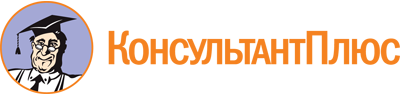 Распоряжение Правительства РБ от 27.02.2024 N 143-р
<Об утверждении паспортов Государственной программы Республики Бурятия "Патриотическое воспитание граждан в Республике Бурятия" и региональных проектов>Документ предоставлен КонсультантПлюс

www.consultant.ru

Дата сохранения: 02.06.2024
 Куратор государственной программыЛудупова Евгения Юрьевна - заместитель Председателя Правительства Республики Бурятия - министр здравоохранения Республики БурятияОтветственный исполнитель государственной программыПоздняков Валерий Анатольевич - министр образования и науки Республики БурятияПериод реализации государственной программы2024 - 2035Цели государственной программыЦель 1. Развитие и совершенствование системы духовно-нравственного и военно-патриотического воспитания граждан в Республике Бурятия путем вовлечения жителей республики в систему патриотического воспитанияЦели государственной программыЦель 2. Внедрение в деятельность государственных, негосударственных, коммерческих, некоммерческих, общественных, социально ориентированных некоммерческих организаций и иных организаций и объединений современных форм, методов и средств воспитательной работы системы патриотического воспитанияНаправления (подпрограммы) государственной программы1. Направление (подпрограмма) "Методологическое сопровождение патриотического воспитания граждан в Республике Бурятия - патриотическое воспитание".2. Направление (подпрограмма) "Духовно-нравственное воспитание граждан в Республике Бурятия".3. Направление (подпрограмма) "Информационное обеспечение патриотического воспитания граждан".4. Направление (подпрограмма) "Грантовые конкурсы на реализацию мероприятий патриотической направленности"Объемы финансового обеспечения за весь период реализации90480,0 тыс. руб.Связь с национальными целями развития Российской Федерации/государственной программой Российской Федерации/положениями Стратегии социально-экономического развития Республики Бурятия/Программы социально-экономического развития Республики Бурятия/решениями Главы Республики Бурятия и Правительства Республики Бурятия/государственной программой Республики БурятияУказ Президента Российской Федерации от 21 июля 2020 г. N 474 "О национальных целях развития Российской Федерации на период до 2030 года"/Указ Президента Российской Федерации от 09.11.2022 N 809 "Об утверждении Основ государственной политики по сохранению и укреплению традиционных российских духовно-нравственных ценностей"/Федеральный проект "Патриотическое воспитание граждан Российской Федерации" национального проекта "Образование"/протокол заместителя Председателя Правительства РБ - министра здравоохранения РБ (01.08-007-151/23 от 16.01.2023)NN п/пНаименование показателяУровень показателяПризнак возрастания/убыванияЕдиница измерения (по ОКЕИ)Базовое значениеБазовое значениеЗначение показателя по годамЗначение показателя по годамЗначение показателя по годамДокументОтветственный за достижение показателяСвязь с целевыми показателямиПризнак реализуется муниципальным образованиемИнформационная системаNN п/пНаименование показателяУровень показателяПризнак возрастания/убыванияЕдиница измерения (по ОКЕИ)ЗначениеГод202420252026ДокументОтветственный за достижение показателяСвязь с целевыми показателямиПризнак реализуется муниципальным образованиемИнформационная система1234567891011121314151. Развитие и совершенствование системы духовно-нравственного и военно-патриотического воспитания граждан в Республике Бурятия путем вовлечения жителей республики в систему патриотического воспитания1. Развитие и совершенствование системы духовно-нравственного и военно-патриотического воспитания граждан в Республике Бурятия путем вовлечения жителей республики в систему патриотического воспитания1. Развитие и совершенствование системы духовно-нравственного и военно-патриотического воспитания граждан в Республике Бурятия путем вовлечения жителей республики в систему патриотического воспитания1. Развитие и совершенствование системы духовно-нравственного и военно-патриотического воспитания граждан в Республике Бурятия путем вовлечения жителей республики в систему патриотического воспитания1. Развитие и совершенствование системы духовно-нравственного и военно-патриотического воспитания граждан в Республике Бурятия путем вовлечения жителей республики в систему патриотического воспитания1. Развитие и совершенствование системы духовно-нравственного и военно-патриотического воспитания граждан в Республике Бурятия путем вовлечения жителей республики в систему патриотического воспитания1. Развитие и совершенствование системы духовно-нравственного и военно-патриотического воспитания граждан в Республике Бурятия путем вовлечения жителей республики в систему патриотического воспитания1. Развитие и совершенствование системы духовно-нравственного и военно-патриотического воспитания граждан в Республике Бурятия путем вовлечения жителей республики в систему патриотического воспитания1. Развитие и совершенствование системы духовно-нравственного и военно-патриотического воспитания граждан в Республике Бурятия путем вовлечения жителей республики в систему патриотического воспитания1. Развитие и совершенствование системы духовно-нравственного и военно-патриотического воспитания граждан в Республике Бурятия путем вовлечения жителей республики в систему патриотического воспитания1. Развитие и совершенствование системы духовно-нравственного и военно-патриотического воспитания граждан в Республике Бурятия путем вовлечения жителей республики в систему патриотического воспитания1. Развитие и совершенствование системы духовно-нравственного и военно-патриотического воспитания граждан в Республике Бурятия путем вовлечения жителей республики в систему патриотического воспитания1. Развитие и совершенствование системы духовно-нравственного и военно-патриотического воспитания граждан в Республике Бурятия путем вовлечения жителей республики в систему патриотического воспитания1. Развитие и совершенствование системы духовно-нравственного и военно-патриотического воспитания граждан в Республике Бурятия путем вовлечения жителей республики в систему патриотического воспитания1. Развитие и совершенствование системы духовно-нравственного и военно-патриотического воспитания граждан в Республике Бурятия путем вовлечения жителей республики в систему патриотического воспитания1.1.Индекс вовлеченности детей и молодежи в систему воспитания гармонично развитой и социально ответственной личности на основе духовно-нравственных ценностей народов, охваченных патриотическими проектамиГП РБВозрастающийПроцент202024203040-Минобрнауки РБ, Минспорт РБ, Минкульт РБ, КИП АГИП---1.2.Доля граждан, вовлеченных в систему воспитания гармонично развитой и социально активной личности на основе духовно-нравственных ценностейГП РБВозрастающийПроцент352024354045-Минобрнауки РБ, Минспорт РБ, Минкульт РБ, КИП АГИП---2. Внедрение в деятельность государственных, негосударственных, коммерческих, некоммерческих, общественных, социально ориентированных некоммерческих организаций и иных организаций и объединений современных форм, методов и средств воспитательной работы системы патриотического воспитания2. Внедрение в деятельность государственных, негосударственных, коммерческих, некоммерческих, общественных, социально ориентированных некоммерческих организаций и иных организаций и объединений современных форм, методов и средств воспитательной работы системы патриотического воспитания2. Внедрение в деятельность государственных, негосударственных, коммерческих, некоммерческих, общественных, социально ориентированных некоммерческих организаций и иных организаций и объединений современных форм, методов и средств воспитательной работы системы патриотического воспитания2. Внедрение в деятельность государственных, негосударственных, коммерческих, некоммерческих, общественных, социально ориентированных некоммерческих организаций и иных организаций и объединений современных форм, методов и средств воспитательной работы системы патриотического воспитания2. Внедрение в деятельность государственных, негосударственных, коммерческих, некоммерческих, общественных, социально ориентированных некоммерческих организаций и иных организаций и объединений современных форм, методов и средств воспитательной работы системы патриотического воспитания2. Внедрение в деятельность государственных, негосударственных, коммерческих, некоммерческих, общественных, социально ориентированных некоммерческих организаций и иных организаций и объединений современных форм, методов и средств воспитательной работы системы патриотического воспитания2. Внедрение в деятельность государственных, негосударственных, коммерческих, некоммерческих, общественных, социально ориентированных некоммерческих организаций и иных организаций и объединений современных форм, методов и средств воспитательной работы системы патриотического воспитания2. Внедрение в деятельность государственных, негосударственных, коммерческих, некоммерческих, общественных, социально ориентированных некоммерческих организаций и иных организаций и объединений современных форм, методов и средств воспитательной работы системы патриотического воспитания2. Внедрение в деятельность государственных, негосударственных, коммерческих, некоммерческих, общественных, социально ориентированных некоммерческих организаций и иных организаций и объединений современных форм, методов и средств воспитательной работы системы патриотического воспитания2. Внедрение в деятельность государственных, негосударственных, коммерческих, некоммерческих, общественных, социально ориентированных некоммерческих организаций и иных организаций и объединений современных форм, методов и средств воспитательной работы системы патриотического воспитания2. Внедрение в деятельность государственных, негосударственных, коммерческих, некоммерческих, общественных, социально ориентированных некоммерческих организаций и иных организаций и объединений современных форм, методов и средств воспитательной работы системы патриотического воспитания2. Внедрение в деятельность государственных, негосударственных, коммерческих, некоммерческих, общественных, социально ориентированных некоммерческих организаций и иных организаций и объединений современных форм, методов и средств воспитательной работы системы патриотического воспитания2. Внедрение в деятельность государственных, негосударственных, коммерческих, некоммерческих, общественных, социально ориентированных некоммерческих организаций и иных организаций и объединений современных форм, методов и средств воспитательной работы системы патриотического воспитания2. Внедрение в деятельность государственных, негосударственных, коммерческих, некоммерческих, общественных, социально ориентированных некоммерческих организаций и иных организаций и объединений современных форм, методов и средств воспитательной работы системы патриотического воспитания2. Внедрение в деятельность государственных, негосударственных, коммерческих, некоммерческих, общественных, социально ориентированных некоммерческих организаций и иных организаций и объединений современных форм, методов и средств воспитательной работы системы патриотического воспитания2.1.Увеличение охвата патриотическими проектами, направленными на развития системы межпоколенческого взаимодействия и обеспечения преемственности поколений, поддержки общественных инициатив и проектовГП РБВозрастающийПроцент202024203035-Минобрнауки РБ, Минкульт РБ, КИП АГИП---2.2.Формирование сети государственных, негосударственных, коммерческих, некоммерческих, социально ориентированных некоммерческих организаций, общественных и иных организаций и объединений, реализующие проекты, направленные на сохранение духовно-нравственных ценностей, гражданско-патриотических воспитанияГП РБВозрастающийПроцент202024202530-Минобрнауки РБ, КИП АГИП---NN п/пЗадачи структурного элементаКраткое описание ожидаемых эффектов от реализации задачи структурного элементаСвязь с показателями12341.1.Региональный проект, не входящий в состав федеральных проектов "Методологическое сопровождение патриотического воспитания граждан в Республике Бурятия"Региональный проект, не входящий в состав федеральных проектов "Методологическое сопровождение патриотического воспитания граждан в Республике Бурятия"Региональный проект, не входящий в состав федеральных проектов "Методологическое сопровождение патриотического воспитания граждан в Республике Бурятия"Министерство образования и науки Республики Бурятия2024 - 20352024 - 20351.1.1.Создание и внедрение научно-исследовательской, учебно-методической базы патриотического воспитания в Республике БурятияРазработка и внедрение научно-методических рекомендаций, образовательных модулей, программ дополнительного профессионального образования КПК и КПП, социологических исследований по патриотическому воспитанию, по сохранению и укреплению традиционных ценностей.Разработка и внедрение УМК по истории Бурятии в образовательных организациях Республики Бурятия.Внедрение рабочих программ воспитания в организациях общего, профессионального и высшего образования.Проведение социологического опроса среди населения Республики БурятияДоля граждан, вовлеченных в систему воспитания гармонично развитой и социально ответственной личности на основе духовно-нравственных ценностей1.1.2.Формирование экспертного сообщества в сфере патриотического воспитания гражданРазвитие деятельности Лиги лекторов Республики Бурятия.Проведение представителями Лиги лекторов информационно-просветительских мероприятий, направленных на развитие патриотизма, гражданственности и духовно-нравственного воспитания населения республики.Улучшение форм и методов работы по патриотическому воспитанию с учетом возрастных особенностей граждан и необходимости активного межведомственного, межотраслевого взаимодействия и общественно-государственного партнерстваИндекс вовлеченности детей и молодежи в систему воспитания гармонично развитой и социально ответственной личности на основе духовно-нравственных ценностей народов, охваченных патриотическими проектами2.1.Региональный проект, не входящий в состав федеральных проектов "Духовно-нравственное воспитание граждан в Республике Бурятия"Региональный проект, не входящий в состав федеральных проектов "Духовно-нравственное воспитание граждан в Республике Бурятия"Региональный проект, не входящий в состав федеральных проектов "Духовно-нравственное воспитание граждан в Республике Бурятия"Министерство образования и науки Республики Бурятия2024 - 20352024 - 20352.1.1.Улучшение механизмов социального партнерства образовательных организаций, учреждений культуры, молодежной политики, необщественных и некоммерческих организаций по популяризации идей патриотизмаОрганизация и проведение мероприятий, направленных на укрепление духовно-нравственных ценностей, истории, культуры и традиций родного края, республики.Проведение региональных и межрегиональных мероприятий патриотической направленности для детей и молодежи.Проведение тематических мероприятий, направленных на патриотическое воспитание граждан Республики Бурятия.Развитие движений патриотической направленности школьных и студенческих объединений (РДДМ, Юнармия, Большая перемена и т.д.)Доля граждан, вовлеченных в систему воспитания гармонично развитой и социально ответственной личности на основе духовно-нравственных ценностей2.1.2.Создание условий для допризывной и военно-спортивной подготовки в целях повышения престижа военной службыОрганизация допризывной военной подготовки подрастающего поколения.Организована военно-спортивная подготовка жителей Республики Бурятия.Развитие и повышение активного взаимодействия воинских частей и ветеранских организаций в целях повышения мотивации у молодежи к военной службе и готовности к защите Отечества.Развитие спортивно-патриотического воспитания, созданы условия для увеличения численности граждан, успешно выполнивших нормативы Всероссийского физкультурно-спортивного комплекса "Готов к труду и обороне" (ГТО).Взаимодействие в сфере патриотического воспитания субъектов и объектов шефской работы, создание условий для повышения ее эффективности в деле укрепления сотрудничества гражданских, военных, а также ветеранских организацийИндекс вовлеченности детей и молодежи в систему воспитания гармонично развитой и социально ответственной личности на основе духовно-нравственных ценностей народов, охваченных патриотическими проектами3.1.Региональный проект, не входящий в состав федеральных проектов "Информационное обеспечение патриотического воспитания граждан"Региональный проект, не входящий в состав федеральных проектов "Информационное обеспечение патриотического воспитания граждан"Региональный проект, не входящий в состав федеральных проектов "Информационное обеспечение патриотического воспитания граждан"Министерство образования и науки Республики Бурятия2024 - 20352024 - 20353.1.1.Создание условий для развития и поддержки инициатив институтов гражданского общества, социально ориентированных некоммерческих организаций, отдельных граждан и групп граждан, направленных на решение задач патриотического воспитания1. Увеличена реклама патриотической тематики в средствах массовой информации, информационно-телекоммуникационной сети "Интернет".2. Повышен уровень информационного сопровождения системы патриотического воспитания граждан.3. Реализованы медиапроекты и изготовлена наружная реклама патриотической тематики.4. Мероприятия, связанные с созданием медиапроектов и наружной рекламы, направленных на развитие патриотического воспитанияУвеличение охвата патриотическими проектами, направленными на развития системы межпоколенческого взаимодействия и обеспечения преемственности поколений, поддержки общественных инициатив и проектов4.1.Региональный проект, не входящий в состав федеральных проектов "Грантовые конкурсы на реализацию мероприятий патриотической направленности"Региональный проект, не входящий в состав федеральных проектов "Грантовые конкурсы на реализацию мероприятий патриотической направленности"Региональный проект, не входящий в состав федеральных проектов "Грантовые конкурсы на реализацию мероприятий патриотической направленности"Министерство образования и науки Республики Бурятия2024 - 20352024 - 20354.1.1.Оказание поддержки грантовых проектов организаций, реализующих мероприятия патриотической направленности и способствующих популяризации и продвижению традиционных, духовно-нравственных ценностейОрганизован и проведен грантовый конкурс на оказание финансовой поддержки государственным, муниципальным учреждениям, социально ориентированным некоммерческим организациям на реализацию социально значимых проектов в области патриотического воспитанияФормирование сети государственных, негосударственных, коммерческих, некоммерческих, социально ориентированных некоммерческих организаций, общественных и иных организаций и объединений, реализующие проекты, направленные на сохранение духовно-нравственных ценностей, гражданско-патриотических воспитания.Увеличение охвата патриотическими проектами, направленными на развития системы межпоколенческого взаимодействия и обеспечения преемственности поколений, поддержки общественных инициатив и проектов4.1.2.Оказание поддержки грантовых проектов на изготовление и прокат короткометражных фильмов, теле- и радиопередач, направленных на патриотическое воспитание гражданОрганизован и проведен грантовый конкурс на оказание финансовой поддержки на изготовление и прокат короткометражных фильмов, теле- и радиопередач, направленных на патриотическое воспитание гражданФормирование сети государственных, негосударственных, коммерческих, некоммерческих, социально ориентированных некоммерческих организаций, общественных и иных организаций и объединений, реализующих проекты, направленные на сохранение духовно-нравственных ценностей, гражданско-патриотическое воспитание.Увеличение охвата патриотическими проектами, направленными на развитие системы межпоколенческого взаимодействия и обеспечения преемственности поколений, поддержки общественных инициатив и проектов4.1.3.Оказание поддержки грантовых медиапроектов по укреплению патриотизма в Республике Бурятия "Патриот Бурятии"Организован и проведен конкурс грантов на оказание финансовой поддержки на реализацию медиапроектов по укреплению патриотизма в Республике Бурятия "Патриот Бурятии"Формирование сети государственных, негосударственных, коммерческих, некоммерческих, социально ориентированных некоммерческих организаций, общественных и иных организаций и объединений, реализующих проекты, направленные на сохранение духовно-нравственных ценностей, гражданско-патриотическое воспитание.Увеличение охвата патриотическими проектами, направленными на развитие системы межпоколенческого взаимодействия и обеспечения преемственности поколений, поддержки общественных инициатив и проектовНаименование государственной программы, структурного элемента/источник финансового обеспеченияГРБС/КБКОбъем финансового обеспечения по годам реализации, тыс. рублейОбъем финансового обеспечения по годам реализации, тыс. рублейОбъем финансового обеспечения по годам реализации, тыс. рублейНаименование государственной программы, структурного элемента/источник финансового обеспеченияГРБС/КБК202420252026Государственная программа "Патриотическое воспитание граждан в Республике Бурятия" (всего), в том числе:806/0000/76 0 0000000805/0000/76 0 0000000843/0000/76 0 0000000820/0000/76 0 000000030160,0030160,0030160,00Консолидированный республиканский бюджет, всегореспубликанский бюджет, из них:806/0000/76 0 0000000805/0000/76 0 0000000843/0000/76 0 0000000820/0000/76 0 000000030160,0030160,0030160,00Направление (подпрограмма) "Методологическое сопровождение патриотического воспитания граждан в Республике Бурятия"Направление (подпрограмма) "Методологическое сопровождение патриотического воспитания граждан в Республике Бурятия"Направление (подпрограмма) "Методологическое сопровождение патриотического воспитания граждан в Республике Бурятия"Направление (подпрограмма) "Методологическое сопровождение патриотического воспитания граждан в Республике Бурятия"Направление (подпрограмма) "Методологическое сопровождение патриотического воспитания граждан в Республике Бурятия"Региональный проект "Методологическое сопровождение патриотического воспитания граждан в Республике Бурятия", не входящий в состав федеральных проектов, в том числе:806 0709 76 3 01000004000,004000,004000,00Консолидированный республиканский бюджет (всего):республиканский бюджет, в том числе:4000,004000,004000,00Создание и внедрение научно-исследовательской, учебно-методической базы патриотического воспитания в Республике Бурятия806 0709 76 3 01 000000,00,00,0Формирование экспертного сообщества в сфере патриотического воспитания граждан806 0709 76 3 01 872604000,04000,04000,0Направление (подпрограмма) "Духовно-нравственное воспитание граждан в Республике Бурятия"Направление (подпрограмма) "Духовно-нравственное воспитание граждан в Республике Бурятия"Направление (подпрограмма) "Духовно-нравственное воспитание граждан в Республике Бурятия"Направление (подпрограмма) "Духовно-нравственное воспитание граждан в Республике Бурятия"Направление (подпрограмма) "Духовно-нравственное воспитание граждан в Республике Бурятия"Региональный проект "Духовно-нравственное воспитание граждан в Республике Бурятия", не входящий в состав федеральных проектов, в том числе:000 0000 76 3 02 0000011760,0011760,0011760,00Консолидированный республиканский бюджет (всего):республиканский бюджет, в том числе:11760,0011760,0011760,00Организация и проведение патриотических мероприятий для детей и молодежи, направленных на укрепление патриотизма, гражданственности и духовно-нравственных ценностей в Республике Бурятия805 0804 76 3 02 877503500,003500,003500,00Организация и проведение патриотических мероприятий для детей и молодежи, направленных на укрепление патриотизма, гражданственности и духовно-нравственных ценностей в Республике Бурятия806 0709 76 3 02 872807100,007100,007100,00Организация и проведение патриотических мероприятий для детей и молодежи, направленных на укрепление патриотизма, гражданственности и духовно-нравственных ценностей в Республике Бурятия843 0707 76 3 02 877501160,001160,001160,00Направление (подпрограмма) "Информационное обеспечение патриотического воспитания граждан"Направление (подпрограмма) "Информационное обеспечение патриотического воспитания граждан"Направление (подпрограмма) "Информационное обеспечение патриотического воспитания граждан"Направление (подпрограмма) "Информационное обеспечение патриотического воспитания граждан"Направление (подпрограмма) "Информационное обеспечение патриотического воспитания граждан"Региональный проект "Информационное обеспечение патриотического воспитания граждан", не входящий в состав федеральных проектов, в том числе:820 1204 76 3 03 00000900,0900,0900,0Консолидированный республиканский бюджет (всего):республиканский бюджет, в том числе:900,0900,0900,0Изготовление и размещение наружной рекламы патриотической направленности и создание видеороликов820 1204 76 3 03 87310900,0900,0900,0Направление (подпрограмма) "Грантовые конкурсы на реализацию мероприятий патриотической направленности"Направление (подпрограмма) "Грантовые конкурсы на реализацию мероприятий патриотической направленности"Направление (подпрограмма) "Грантовые конкурсы на реализацию мероприятий патриотической направленности"Направление (подпрограмма) "Грантовые конкурсы на реализацию мероприятий патриотической направленности"Направление (подпрограмма) "Грантовые конкурсы на реализацию мероприятий патриотической направленности"Региональный проект "Грантовые конкурсы на реализацию мероприятий патриотической направленности", не входящий в состав федеральных проектов, в том числе:806 0000 76 3 04 0000013500,0013500,0013500,00Консолидированный республиканский бюджет (всего):республиканский бюджет, в том числе:13500,0013500,0013500,00Оказание поддержки грантовых проектов государственных, муниципальных учреждений и социально некоммерческих организаций на реализацию социально значимых проектов в области патриотического воспитания806 0709 76 3 04 8732010000,0010000,0010000,00Оказание поддержки грантовых проектов на изготовление и прокат короткометражных фильмов, теле- и радиопередач, направленных на патриотическое воспитание граждан820 1204 76 3 04 873401200,001200,001200,00Оказание поддержки грантовых медиапроектов по укреплению патриотизма в Республике Бурятия "Патриот Бурятии"820 1204 76 3 04 873302300,002300,002300,00Краткое наименование регионального проектаМетодологическое сопровождение патриотического воспитания граждан в Республике БурятияСрок реализации проекта20242035Куратор регионального проектаЛудупова Евгения ЮрьевнаЗаместитель Председателя Правительства Республики Бурятия - министр здравоохранения Республики БурятияЗаместитель Председателя Правительства Республики Бурятия - министр здравоохранения Республики БурятияЗаместитель Председателя Правительства Республики Бурятия - министр здравоохранения Республики БурятияРуководитель регионального проектаПоздняков Валерий АнатольевичМинистр образования и науки Республики БурятияМинистр образования и науки Республики БурятияМинистр образования и науки Республики БурятияАдминистратор регионального проектаСандакова Наталья ЮрьевнаПервый заместитель министра - председатель Комитета по науке и профессиональному образованию Министерства образования и науки Республики БурятияПервый заместитель министра - председатель Комитета по науке и профессиональному образованию Министерства образования и науки Республики БурятияПервый заместитель министра - председатель Комитета по науке и профессиональному образованию Министерства образования и науки Республики БурятияСвязь с государственными программами (комплексными программами) Российской Федерации и с государственными программами (комплексными программами) Республики Бурятия (далее - государственные программы)Государственная программа Республики БурятияГосударственная программа Республики Бурятия "Патриотическое воспитание граждан в Республике Бурятия"Государственная программа Республики Бурятия "Патриотическое воспитание граждан в Республике Бурятия"Государственная программа Республики Бурятия "Патриотическое воспитание граждан в Республике Бурятия"NN п/пПоказатели регионального проектаУровень показателяЕдиница измерения (по ОКЕИ)Базовое значениеБазовое значениеПериод, годПериод, годПериод, годПризнак возрастания/убыванияНарастающий итогДекомпозиция на МОИнформационная система (источник данных)NN п/пПоказатели регионального проектаУровень показателяЕдиница измерения (по ОКЕИ)значениегод202420252026Признак возрастания/убыванияНарастающий итогДекомпозиция на МОИнформационная система (источник данных)123456789101112131.Создание и внедрение научно-исследовательской, учебно-методической базы патриотического воспитания в Республике БурятияСоздание и внедрение научно-исследовательской, учебно-методической базы патриотического воспитания в Республике БурятияСоздание и внедрение научно-исследовательской, учебно-методической базы патриотического воспитания в Республике БурятияСоздание и внедрение научно-исследовательской, учебно-методической базы патриотического воспитания в Республике БурятияСоздание и внедрение научно-исследовательской, учебно-методической базы патриотического воспитания в Республике БурятияСоздание и внедрение научно-исследовательской, учебно-методической базы патриотического воспитания в Республике БурятияСоздание и внедрение научно-исследовательской, учебно-методической базы патриотического воспитания в Республике БурятияСоздание и внедрение научно-исследовательской, учебно-методической базы патриотического воспитания в Республике БурятияСоздание и внедрение научно-исследовательской, учебно-методической базы патриотического воспитания в Республике БурятияСоздание и внедрение научно-исследовательской, учебно-методической базы патриотического воспитания в Республике БурятияСоздание и внедрение научно-исследовательской, учебно-методической базы патриотического воспитания в Республике БурятияСоздание и внедрение научно-исследовательской, учебно-методической базы патриотического воспитания в Республике Бурятия1.1.Количество проведенных социологических и/или мониторинговых исследованийГПШт.1,020241,01,01,0ВозрастающийДаНет-1.2.Количество научных, учебных, методических пособий по патриотическому воспитанию детей и молодежи в Республике БурятияГПШт.1,020241,03,05,0ВозрастающийДаНет-2.Формирование экспертного сообщества в сфере патриотического воспитания гражданФормирование экспертного сообщества в сфере патриотического воспитания гражданФормирование экспертного сообщества в сфере патриотического воспитания гражданФормирование экспертного сообщества в сфере патриотического воспитания гражданФормирование экспертного сообщества в сфере патриотического воспитания гражданФормирование экспертного сообщества в сфере патриотического воспитания гражданФормирование экспертного сообщества в сфере патриотического воспитания гражданФормирование экспертного сообщества в сфере патриотического воспитания гражданФормирование экспертного сообщества в сфере патриотического воспитания гражданФормирование экспертного сообщества в сфере патриотического воспитания гражданФормирование экспертного сообщества в сфере патриотического воспитания гражданФормирование экспертного сообщества в сфере патриотического воспитания граждан2.1.Количество мероприятий, охваченных информационно-просветительскими мероприятиями патриотической направленности в рамках "Лиги лекторов"ГПШт.3020246080200ВозрастающийДаНет-2.2.Доля детей и молодежи Республики Бурятия, охваченных информационно-просветительскими мероприятиями патриотической направленности в рамках "Лиги лекторов"ГППроцент252024252730ВозрастающийДаНет-NN п/пНаименование мероприятия (результата)Наименование структурных элементов государственных программ вместе с наименованием государственной программыЕдиница измерения (по ОКЕИ)Базовое значениеБазовое значениеПериод, годПериод, годПериод, годХарактеристика мероприятия (результата)Тип мероприятия (результата)Декомпозиция на МОСвязь с показателями регионального проектаNN п/пНаименование мероприятия (результата)Наименование структурных элементов государственных программ вместе с наименованием государственной программыЕдиница измерения (по ОКЕИ)Базовое значениеБазовое значение202420252026Характеристика мероприятия (результата)Тип мероприятия (результата)Декомпозиция на МОСвязь с показателями регионального проектаNN п/пНаименование мероприятия (результата)Наименование структурных элементов государственных программ вместе с наименованием государственной программыЕдиница измерения (по ОКЕИ)значениегод202420252026Характеристика мероприятия (результата)Тип мероприятия (результата)Декомпозиция на МОСвязь с показателями регионального проекта1.Создание и внедрение научно-исследовательской, учебно-методической базы патриотического воспитания в Республике БурятияСоздание и внедрение научно-исследовательской, учебно-методической базы патриотического воспитания в Республике БурятияСоздание и внедрение научно-исследовательской, учебно-методической базы патриотического воспитания в Республике БурятияСоздание и внедрение научно-исследовательской, учебно-методической базы патриотического воспитания в Республике БурятияСоздание и внедрение научно-исследовательской, учебно-методической базы патриотического воспитания в Республике БурятияСоздание и внедрение научно-исследовательской, учебно-методической базы патриотического воспитания в Республике БурятияСоздание и внедрение научно-исследовательской, учебно-методической базы патриотического воспитания в Республике БурятияСоздание и внедрение научно-исследовательской, учебно-методической базы патриотического воспитания в Республике БурятияСоздание и внедрение научно-исследовательской, учебно-методической базы патриотического воспитания в Республике БурятияСоздание и внедрение научно-исследовательской, учебно-методической базы патриотического воспитания в Республике БурятияСоздание и внедрение научно-исследовательской, учебно-методической базы патриотического воспитания в Республике БурятияСоздание и внедрение научно-исследовательской, учебно-методической базы патриотического воспитания в Республике Бурятия1.1.Сформирована научно-исследовательская, научно-методическая база патриотического воспитания, регламентирующая взаимодействие органов исполнительной власти Республики Бурятия, органов местного самоуправления, государственных, общественных и некоммерческих организаций и прочихРегиональный проект "Методологическое сопровождение патриотического воспитания граждан в Республике Бурятия", не входящий в состав федерального проекта.Государственная программа Республики Бурятия "Патриотическое воспитание граждан в Республике Бурятия"Ед.120241111. Разработаны и внедрены научно-методические рекомендации, образовательные модули, программы дополнительного профессионального образования КПК и КПП, социологические исследования по патриотическому воспитанию, сохранению и укреплению традиционных ценностей.2. Разработана и внедрена УМК по истории Бурятии в образовательных организациях Республики Бурятия.3. Внедрены рабочие программы воспитания в организациях общего, профессионального и высшего образованияПроведение мероприятий по научно-исследовательскому и учебно-методическому сопровождению патриотического воспитания гражданнетКоличество научных, учебных, методических пособий по патриотическому воспитанию детей и молодежи в Республике Бурятия1.2.Проведен социологический опрос среди населения Республики БурятияРегиональный проект "Методологическое сопровождение патриотического воспитания граждан в Республике Бурятия", не входящий в состав федерального проекта.Государственная программа Республики Бурятия "Патриотическое воспитание граждан в Республике Бурятия"112024111Проведен социологического опроса по духовно-нравственным ценностям среди населения Республики БурятияПроведение социологического опроса среди населения Республики БурятиянетКоличество проведенных социологических и/или мониторинговых исследований2.Формирование экспертного сообщества в сфере патриотического воспитания гражданФормирование экспертного сообщества в сфере патриотического воспитания гражданФормирование экспертного сообщества в сфере патриотического воспитания гражданФормирование экспертного сообщества в сфере патриотического воспитания гражданФормирование экспертного сообщества в сфере патриотического воспитания гражданФормирование экспертного сообщества в сфере патриотического воспитания гражданФормирование экспертного сообщества в сфере патриотического воспитания гражданФормирование экспертного сообщества в сфере патриотического воспитания гражданФормирование экспертного сообщества в сфере патриотического воспитания гражданФормирование экспертного сообщества в сфере патриотического воспитания гражданФормирование экспертного сообщества в сфере патриотического воспитания гражданФормирование экспертного сообщества в сфере патриотического воспитания граждан2.1.Создана Лига лекторов Республики БурятияРегиональный проект "Методологическое сопровождение патриотического воспитания граждан в Республике Бурятия", не входящий в состав федерального проекта.Государственная программа Республики Бурятия "Патриотическое воспитание граждан в Республике Бурятия"Ед.120241111. Проведены мероприятия представителями Лиги лекторов информационно-просветительских мероприятий, направленных на развитие патриотизма, гражданственности и духовно-нравственного воспитания населения республики.2. Усовершенствованы формы и методы работы по патриотическому воспитанию с учетом возрастных особенностей граждан и необходимости активного межведомственного, межотраслевого взаимодействия и общественно-государственного партнерстваПроведение мероприятий по формированию экспертного сообществанетДоля детей и молодежи РБ, охваченных информационно-просветительскими мероприятиями патриотической направленности в рамках "Лиги лекторов", от общего количества детей и молодежиNN п/пНаименование мероприятия (результата) и источники финансированияГРБС/КБКОбъем финансового обеспечения по годам реализации (тыс. рублей)Объем финансового обеспечения по годам реализации (тыс. рублей)Объем финансового обеспечения по годам реализации (тыс. рублей)Всего (тыс. рублей)NN п/пНаименование мероприятия (результата) и источники финансированияГРБС/КБК202420252026Всего (тыс. рублей)1.Региональный проект "Методологическое сопровождение патриотического воспитания граждан в Республике Бурятия"Региональный проект "Методологическое сопровождение патриотического воспитания граждан в Республике Бурятия"Региональный проект "Методологическое сопровождение патриотического воспитания граждан в Республике Бурятия"Региональный проект "Методологическое сопровождение патриотического воспитания граждан в Республике Бурятия"Региональный проект "Методологическое сопровождение патриотического воспитания граждан в Республике Бурятия"Региональный проект "Методологическое сопровождение патриотического воспитания граждан в Республике Бурятия"1.1.Создание и внедрение научно-исследовательской, учебно-методической базы патриотического воспитания в Республике Бурятия806 0709 76 3 01 000000,00,00,00,0Консолидированный республиканский бюджет, всего806 0709 76 3 01 000000,00,00,00,01.1.1.Региональный бюджет, из них:806 0709 76 3 01 000000,00,00,00,01.1.1.1.Межбюджетные трансферты из федерального бюджета806 0709 76 3 01 00000000,00,01.1.1.2.межбюджетные трансферты местным бюджетам806 0709 76 3 01 00000000,00,01.1.1.3межбюджетные трансферты бюджетам территориальных государственных внебюджетных фондов Республики Бурятия806 0709 76 3 01 00000000,00,01.1.2.Консолидированные бюджеты муниципальных образований, из них:806 0709 76 3 01 00000000,00,01.1.2.1межбюджетные трансферты республиканского бюджета806 0709 76 3 01 00000000,00,01.1.3.Бюджет территориального фонда обязательного медицинского страхования Республики Бурятия, всего806 0709 76 3 01 00000000,00,01.1.4.Внебюджетные источники806 0709 76 3 01 00000000,00,02.1.Формирование экспертного сообщества в сфере патриотического воспитания граждан806 0709 76 3 01 872604000,04000,04000,012000,00Консолидированный республиканский бюджет, всего4000,04000,04000,012000,002.1.1.Региональный бюджет, из них:4000,04000,04000,012000,002.2.1.1.Межбюджетные трансферты из федерального бюджета000,002.2.1.2.межбюджетные трансферты местным бюджетам000,002.2.1.3межбюджетные трансферты бюджетам территориальных государственных внебюджетных фондов Республики Бурятия000,002.2.1.2.Консолидированные бюджеты муниципальных образований, из них:000,002.1.3.Бюджет территориального фонда обязательного медицинского страхования Республики Бурятия, всего000,002.1.4.Внебюджетные источники000,00ИТОГО ПО РЕГИОНАЛЬНОМУ ПРОЕКТУ:806 0709 76 3 01 00000806 0709 76 3 01 872604000,04000,04000,012000,00в том числе:региональный бюджетв том числе:региональный бюджет806 0709 76 3 01 00000806 0709 76 3 01 872604000,04000,04000,012000,00Консолидированные бюджеты муниципальных образованийКонсолидированные бюджеты муниципальных образований0000Бюджет территориального фонда обязательного медицинского страхования Республики БурятияБюджет территориального фонда обязательного медицинского страхования Республики Бурятия0000Внебюджетные источникиВнебюджетные источники0000NN п/пНаименование мероприятия (результата), контрольной точкиСрок реализацииСрок реализацииВзаимосвязь ФИАСВзаимосвязь ФИАСОтветственный исполнительАдрес объекта (в соответствии с ФИАС)Мощность объектаМощность объектаОбъем финансового обеспечения (тыс. руб.)Вид документа и характеристика мероприятия (результата)Информационная система (источник данных)NN п/пНаименование мероприятия (результата), контрольной точкиначалоокончаниепредшественникипоследователиОтветственный исполнительАдрес объекта (в соответствии с ФИАС)Единица измерения (по ОКЕИ)ЗначениеОбъем финансового обеспечения (тыс. руб.)Вид документа и характеристика мероприятия (результата)Информационная система (источник данных)1.Создание и внедрение научно-исследовательской, учебно-методической базы патриотического воспитания в Республике БурятияСоздание и внедрение научно-исследовательской, учебно-методической базы патриотического воспитания в Республике БурятияСоздание и внедрение научно-исследовательской, учебно-методической базы патриотического воспитания в Республике БурятияСоздание и внедрение научно-исследовательской, учебно-методической базы патриотического воспитания в Республике БурятияСоздание и внедрение научно-исследовательской, учебно-методической базы патриотического воспитания в Республике БурятияСоздание и внедрение научно-исследовательской, учебно-методической базы патриотического воспитания в Республике БурятияСоздание и внедрение научно-исследовательской, учебно-методической базы патриотического воспитания в Республике БурятияСоздание и внедрение научно-исследовательской, учебно-методической базы патриотического воспитания в Республике БурятияСоздание и внедрение научно-исследовательской, учебно-методической базы патриотического воспитания в Республике БурятияСоздание и внедрение научно-исследовательской, учебно-методической базы патриотического воспитания в Республике БурятияСоздание и внедрение научно-исследовательской, учебно-методической базы патриотического воспитания в Республике БурятияСоздание и внедрение научно-исследовательской, учебно-методической базы патриотического воспитания в Республике Бурятия1.1.Проведены мероприятия по научно-исследовательскому и учебно-методическому сопровождению патриотического воспитания граждан20242035Сандакова Н.Ю. - первый заместитель министра - председатель Комитета по науке и профессиональному образованию Министерства образования и науки Республики Бурятияххх0,0Отчет-1.1.К.1.Контрольная точка "Утвержден план подготовки мероприятия (дорожная карта)"х02.2024Елбаева М.В. - начальник отдела науки и высшей школы Комитета по науке и профессиональному образованию Министерства образования и науки Республики БурятияххххПлан мероприятия (дорожная карта)1.1.К.2.Контрольная точка "Утверждена концепция мероприятия/положение о мероприятии"х02.2024Елбаева М.В. - начальник отдела науки и высшей школы Комитета по науке и профессиональному образованию Министерства образования и науки Республики БурятияххххПоложение о мероприятии1.1.К.3.Контрольная точка "Разработаны и утверждены программы мероприятий (выбраны программы)"х02.2024Елбаева М.В. - начальник отдела науки и высшей школы Комитета по науке и профессиональному образованию Министерства образования и науки Республики БурятияххххПрограммы мероприятий1.1.К.4.Контрольная точка "Начато проведение мероприятий"х03.2024Елбаева М.В. - начальник отдела науки и высшей школы Комитета по науке и профессиональному образованию Министерства образования и науки Республики БурятияххххПрочий тип документов1.1.К.5.Контрольная точка "Мероприятия завершены"х12.2024Елбаева М.В. - начальник отдела науки и высшей школы Комитета по науке и профессиональному образованию Министерства образования и науки Республики БурятияххххПрочий тип документов1.1.К.6.Контрольная точка "Обеспечен мониторинг реализации мероприятий"х02.2025Елбаева М.В. - начальник отдела науки и высшей школы Комитета по науке и профессиональному образованию Министерства образования и науки Республики БурятияххххОтчет по итогам проведения мероприятий1.1.К.7.Контрольная точка "Утверждение программы вопросов социологического опроса"х03.2024Елбаева М.В. - начальник отдела науки и высшей школы Комитета по науке и профессиональному образованию Министерства образования и науки Республики БурятияххххПлан-график проведения социологического опроса1.1.К.8.Контрольная точка "Проведен социологический опрос среди населения РБ"х04 - 06.2024Елбаева М.В. - начальник отдела науки и высшей школы Комитета по науке и профессиональному образованию Министерства образования и науки Республики Бурятияхххх-1.1.К.9.Контрольная точка "Анализ результатов опроса"х07.2024Елбаева М.В. - начальник отдела науки и высшей школы Комитета по науке и профессиональному образованию Министерства образования и науки Республики БурятияххххАнализ опроса1.1.К.10.Контрольная точка "Утверждение результатов социологического опроса"х08 - 09.2024Сандакова Н.Ю. - первый заместитель министра - председатель Комитета по науке и профессиональному образованию Министерства образования и науки Республики БурятияххххПротокол социологического опроса2.Формирование экспертного сообщества в сфере патриотического воспитания гражданФормирование экспертного сообщества в сфере патриотического воспитания гражданФормирование экспертного сообщества в сфере патриотического воспитания гражданФормирование экспертного сообщества в сфере патриотического воспитания гражданФормирование экспертного сообщества в сфере патриотического воспитания гражданФормирование экспертного сообщества в сфере патриотического воспитания гражданФормирование экспертного сообщества в сфере патриотического воспитания гражданФормирование экспертного сообщества в сфере патриотического воспитания гражданФормирование экспертного сообщества в сфере патриотического воспитания гражданФормирование экспертного сообщества в сфере патриотического воспитания гражданФормирование экспертного сообщества в сфере патриотического воспитания гражданФормирование экспертного сообщества в сфере патриотического воспитания граждан2.1.Проведены мероприятия по формированию экспертного сообщества в сфере патриотического воспитания20242035Сандакова Н.Ю. - первый заместитель министра - председатель Комитета по науке и профессиональному образованию Министерства образования и науки Республики Бурятияххх4000,0Отчет по формированию экспертного сообщества в сфере патриотического воспитания-2.1.К.1.Контрольная точка "Утвержден план подготовки мероприятия (дорожная карта)"х02.2024Елбаева М.В. - начальник отдела науки и высшей школы Комитета по науке и профессиональному образованию Министерства образования и науки Республики БурятияххххПлан мероприятия ("дорожная карта")2.1.К.2.Контрольная точка "Утверждена концепция мероприятия/положение о мероприятии"х02.2024Елбаева М.В. - начальник отдела науки и высшей школы Комитета по науке и профессиональному образованию Министерства образования и науки Республики БурятияххххПоложение о мероприятии2.1.К.3.Контрольная точка "Разработаны и утверждены программы мероприятий (выбраны программы)"х02.2024Елбаева М.В. - начальник отдела науки и высшей школы Комитета по науке и профессиональному образованию Министерства образования и науки Республики БурятияххххПрограммы мероприятий2.1.К.4.Контрольная точка "Начато проведение мероприятий"х03.2024Елбаева М.В. - начальник отдела науки и высшей школы Комитета по науке и профессиональному образованию Министерства образования и науки Республики Бурятияххх4000,0-2.1.К.5.Контрольная точка "Мероприятия завершены"х12.2024Елбаева М.В. - начальник отдела науки и высшей школы Комитета по науке и профессиональному образованию Министерства образования и науки Республики Бурятияххх0,0-2.1.К.6.Разработка нормативов для совершенствования работы в сфере патриотического воспитания и повышения эффективности использования бюджетных средствх12.2024Елбаева М.В. - начальник отдела науки и высшей школы Комитета по науке и профессиональному образованию Министерства образования и науки Республики БурятияххххПрочий тип документов2.1.К.7.Контрольная точка "Разработаны и утверждены программы образовательных мероприятий"х02.2024Елбаева М.В. - начальник отдела науки и высшей школы Комитета по науке и профессиональному образованию Министерства образования и науки Республики БурятияххххПрограмма мероприятий2.1.К.8.Контрольная точка "Внедрено научно-методических рекомендаций, образовательных модулей, программ дополнительного профессионального образования КПК и КПП, социологические исследования по патриотическому воспитанию, по сохранению и укреплению традиционных ценностей"х12.2025Елбаева М.В. - начальник отдела науки и высшей школы Комитета по науке и профессиональному образованию Министерства образования и науки Республики БурятияххххПрочий тип документов2.1.К.9.Контрольная точка "Мероприятия завершены"х12.2024Елбаева М.В. - начальник отдела науки и высшей школы Комитета по науке и профессиональному образованию Министерства образования и науки Республики БурятияххххОтчет по итогам 1 полугодия2.1.К.10.Контрольная точка "Разработано УМК по истории Бурятии в образовательных организациях Республики Бурятия"х12.2024Елбаева М.В. - начальник отдела науки и высшей школы Комитета по науке и профессиональному образованию Министерства образования и науки Республики БурятияххххПрочий тип документов2.1.К.11.Контрольная точка "Внедрены УМК по истории Бурятии в образовательных организациях Республики Бурятия"х12.2025Елбаева М.В. - начальник отдела науки и высшей школы Комитета по науке и профессиональному образованию Министерства образования и науки Республики БурятияххххПрочий тип документов2.1.К.12.Контрольная точка "Обеспечен мониторинг реализации мероприятий"х02.2025Сандакова Н.Ю. - первый заместитель министра - председатель Комитета по науке и профессиональному образованию Министерства образования и науки Республики БурятияххххОтчет по итогам годаКраткое наименование регионального проектаДуховно-нравственное воспитание граждан в Республике БурятияСрок реализации проекта20242035Куратор регионального проектаЛудупова Евгения ЮрьевнаЗаместитель Председателя Правительства Республики Бурятия - министр здравоохранения Республики БурятияЗаместитель Председателя Правительства Республики Бурятия - министр здравоохранения Республики БурятияЗаместитель Председателя Правительства Республики Бурятия - министр здравоохранения Республики БурятияРуководитель регионального проектаПоздняков Валерий АнатольевичМинистр образования и науки Республики БурятияМинистр образования и науки Республики БурятияМинистр образования и науки Республики БурятияАдминистраторы регионального проектаКозырев Иван ВалерьевичМинистр спорта и молодежной политики Республики БурятияМинистр спорта и молодежной политики Республики БурятияМинистр спорта и молодежной политики Республики БурятияАдминистраторы регионального проектаБуянтуев Батор Бимба-ДашиевичВременно исполняющий обязанности заместителя министра образования и науки Республики Бурятия - председатель Комитета общего и дополнительного образования Министерства образования и науки Республики БурятияВременно исполняющий обязанности заместителя министра образования и науки Республики Бурятия - председатель Комитета общего и дополнительного образования Министерства образования и науки Республики БурятияВременно исполняющий обязанности заместителя министра образования и науки Республики Бурятия - председатель Комитета общего и дополнительного образования Министерства образования и науки Республики БурятияАдминистраторы регионального проектаНикитина Анна АлександровнаПервый заместитель министра культуры Республики Бурятия - председатель Комитета культуры и искусств Министерства культуры Республики БурятияПервый заместитель министра культуры Республики Бурятия - председатель Комитета культуры и искусств Министерства культуры Республики БурятияПервый заместитель министра культуры Республики Бурятия - председатель Комитета культуры и искусств Министерства культуры Республики БурятияСвязь с государственными программами (комплексными программами) Российской Федерации и с государственными программами (комплексными программами) Республики Бурятия (далее - государственные программы)Государственная программа Республики БурятияГосударственная программа Республики Бурятия "Патриотическое воспитание граждан в Республике Бурятия"Государственная программа Республики Бурятия "Патриотическое воспитание граждан в Республике Бурятия"Государственная программа Республики Бурятия "Патриотическое воспитание граждан в Республике Бурятия"NN п/пПоказатели регионального проектаУровень показателяЕдиница измерения (по ОКЕИ)Базовое значениеБазовое значениеПериод, годПериод, годПериод, годПризнак возрастания/убыванияНарастающий итогДекомпозиция на МОИнформационная система (источник данных)NN п/пПоказатели регионального проектаУровень показателяЕдиница измерения (по ОКЕИ)значениегод202420252026Признак возрастания/убыванияНарастающий итогДекомпозиция на МОИнформационная система (источник данных)123456789101112131.Организация и проведение патриотических мероприятий для детей и молодежи, направленных на укрепление патриотизма, гражданственности и духовно-нравственных ценностей в Республике БурятияОрганизация и проведение патриотических мероприятий для детей и молодежи, направленных на укрепление патриотизма, гражданственности и духовно-нравственных ценностей в Республике БурятияОрганизация и проведение патриотических мероприятий для детей и молодежи, направленных на укрепление патриотизма, гражданственности и духовно-нравственных ценностей в Республике БурятияОрганизация и проведение патриотических мероприятий для детей и молодежи, направленных на укрепление патриотизма, гражданственности и духовно-нравственных ценностей в Республике БурятияОрганизация и проведение патриотических мероприятий для детей и молодежи, направленных на укрепление патриотизма, гражданственности и духовно-нравственных ценностей в Республике БурятияОрганизация и проведение патриотических мероприятий для детей и молодежи, направленных на укрепление патриотизма, гражданственности и духовно-нравственных ценностей в Республике БурятияОрганизация и проведение патриотических мероприятий для детей и молодежи, направленных на укрепление патриотизма, гражданственности и духовно-нравственных ценностей в Республике БурятияОрганизация и проведение патриотических мероприятий для детей и молодежи, направленных на укрепление патриотизма, гражданственности и духовно-нравственных ценностей в Республике БурятияОрганизация и проведение патриотических мероприятий для детей и молодежи, направленных на укрепление патриотизма, гражданственности и духовно-нравственных ценностей в Республике БурятияОрганизация и проведение патриотических мероприятий для детей и молодежи, направленных на укрепление патриотизма, гражданственности и духовно-нравственных ценностей в Республике БурятияОрганизация и проведение патриотических мероприятий для детей и молодежи, направленных на укрепление патриотизма, гражданственности и духовно-нравственных ценностей в Республике БурятияОрганизация и проведение патриотических мероприятий для детей и молодежи, направленных на укрепление патриотизма, гражданственности и духовно-нравственных ценностей в Республике Бурятия1.1.Охват детей и молодежи общественными объединениями и организациями патриотической направленности от общего количества детей и молодежиГП РБПроцент202024202530ВозрастающийДаНет-1.2.Охват допризывной военной подготовкой учащихся образовательных организаций в возрасте от 14 до 17 летГП РБПроцент222024222325ВозрастающийДаНет-1.3.Охват граждан мероприятиями, направленными на укрепление духовно-нравственных ценностей, истории, культуры и традиций родного края, Республики БурятияГП РБПроцент222024222425ВозрастающийДаНет-NN п/пНаименование мероприятия (результата)Наименование структурных элементов государственных программ вместе с наименованием государственной программыЕдиница измерения (по ОКЕИ)Базовое значениеБазовое значениеПериод, годПериод, годПериод, годХарактеристика мероприятия (результата)Тип мероприятия (результата)Декомпозиция на МОСвязь с показателями регионального проектаNN п/пНаименование мероприятия (результата)Наименование структурных элементов государственных программ вместе с наименованием государственной программыЕдиница измерения (по ОКЕИ)Базовое значениеБазовое значение202420252026Характеристика мероприятия (результата)Тип мероприятия (результата)Декомпозиция на МОСвязь с показателями регионального проектаNN п/пНаименование мероприятия (результата)Наименование структурных элементов государственных программ вместе с наименованием государственной программыЕдиница измерения (по ОКЕИ)значениегод202420252026Характеристика мероприятия (результата)Тип мероприятия (результата)Декомпозиция на МОСвязь с показателями регионального проекта1.Организация и проведение патриотических мероприятий для детей и молодежи, направленных на укрепление патриотизма, гражданственности и духовно-нравственных ценностей в Республике БурятияОрганизация и проведение патриотических мероприятий для детей и молодежи, направленных на укрепление патриотизма, гражданственности и духовно-нравственных ценностей в Республике БурятияОрганизация и проведение патриотических мероприятий для детей и молодежи, направленных на укрепление патриотизма, гражданственности и духовно-нравственных ценностей в Республике БурятияОрганизация и проведение патриотических мероприятий для детей и молодежи, направленных на укрепление патриотизма, гражданственности и духовно-нравственных ценностей в Республике БурятияОрганизация и проведение патриотических мероприятий для детей и молодежи, направленных на укрепление патриотизма, гражданственности и духовно-нравственных ценностей в Республике БурятияОрганизация и проведение патриотических мероприятий для детей и молодежи, направленных на укрепление патриотизма, гражданственности и духовно-нравственных ценностей в Республике БурятияОрганизация и проведение патриотических мероприятий для детей и молодежи, направленных на укрепление патриотизма, гражданственности и духовно-нравственных ценностей в Республике БурятияОрганизация и проведение патриотических мероприятий для детей и молодежи, направленных на укрепление патриотизма, гражданственности и духовно-нравственных ценностей в Республике БурятияОрганизация и проведение патриотических мероприятий для детей и молодежи, направленных на укрепление патриотизма, гражданственности и духовно-нравственных ценностей в Республике БурятияОрганизация и проведение патриотических мероприятий для детей и молодежи, направленных на укрепление патриотизма, гражданственности и духовно-нравственных ценностей в Республике БурятияОрганизация и проведение патриотических мероприятий для детей и молодежи, направленных на укрепление патриотизма, гражданственности и духовно-нравственных ценностей в Республике БурятияОрганизация и проведение патриотических мероприятий для детей и молодежи, направленных на укрепление патриотизма, гражданственности и духовно-нравственных ценностей в Республике Бурятия1.1.Усовершенствование формы и механизмов социального партнерства образовательных организаций, учреждений культуры, молодежной политики, необщественных и некоммерческих организаций по популяризации идей патриотизмаРегиональный проект "Духовно-нравственное воспитание граждан в Республике Бурятия", не входящий в состав федерального проекта.Государственная программа Республики Бурятия "Патриотическое воспитание граждан в Республике Бурятия"Ед.120241111. Организовано и проведено мероприятий, направленных на укрепление духовно-нравственных ценностей, истории, культуры и традиций родного края, республики.2. Проведены региональные и межрегиональные мероприятия патриотической направленности с участием детей и молодежи.3. Проведение тематических мероприятий, направленных на патриотическое воспитание граждан Республики Бурятия.4. Развитие патриотического движения школьных и студенческих объединений (РДДМ, Юнармия, Большая перемена и т.д.)-нетОхват детей и молодежи общественными объединениями и организациями патриотической направленности от общего количества детей и молодежи.Охват граждан мероприятиями, направленными на укрепление духовно-нравственных ценностей, истории, культуры и традиций родного края, Республики Бурятия1.2.Создание условий для допризывной и военно-спортивной подготовки в целях повышения престижа военной службыРегиональный проект "Духовно-нравственное воспитание граждан в Республике Бурятия", не входящий в состав федерального проекта.Государственная программа Республики Бурятия "Патриотическое воспитание граждан в Республике Бурятия"Ед.120241111. Организация допризывной военной подготовки подрастающего поколения.2. Организована военно-спортивная подготовка жителей Республики Бурятия.3. Развитие и повышение активного взаимодействия воинских частей и ветеранских организаций в целях повышения мотивации у молодежи к военной службе и готовности к защите Отечества.4. Развитие спортивно-патриотического воспитания, созданы условия для увеличения численности граждан, успешно выполнивших нормативы Всероссийского физкультурно-спортивного комплекса "Готов к труду и обороне" (ГТО).5. Активизировано взаимодействие в сфере патриотического воспитания субъектов и объектов шефской работы, создание условий для повышения ее эффективности в деле укрепления сотрудничества гражданских, военных, а также ветеранских организаций-нетОхват допризывной военной подготовкой учащихся образовательных организаций в возрасте от 14 до 17 летNN п/пНаименование мероприятия (результата) и источники финансированияГРБС/КБКОбъем финансового обеспечения по годам реализации (тыс. рублей)Объем финансового обеспечения по годам реализации (тыс. рублей)Объем финансового обеспечения по годам реализации (тыс. рублей)Всего (тыс. рублей)NN п/пНаименование мероприятия (результата) и источники финансированияГРБС/КБК202420252026Всего (тыс. рублей)1.Региональный проект "Духовно-нравственное воспитание граждан в Республике Бурятия"Региональный проект "Духовно-нравственное воспитание граждан в Республике Бурятия"Региональный проект "Духовно-нравственное воспитание граждан в Республике Бурятия"Региональный проект "Духовно-нравственное воспитание граждан в Республике Бурятия"Региональный проект "Духовно-нравственное воспитание граждан в Республике Бурятия"Региональный проект "Духовно-нравственное воспитание граждан в Республике Бурятия"1.1.Организация и проведение патриотических мероприятий для детей и молодежи, направленных на укрепление патриотизма, гражданственности и духовно-нравственных ценностей805 0709 76 3 02 872807100,07100,07100,021300,0Консолидированный республиканский бюджет, всего805 0709 76 3 02 872807100,07100,07100,021300,01.1.1.Региональный бюджет, из них:805 0709 76 3 02 872807100,07100,07100,021300,01.1.1.1.Межбюджетные трансферты из федерального бюджета805 0709 76 3 02 8728000001.1.1.2.Межбюджетные трансферты местным бюджетам805 0709 76 3 02 8728000001.1.1.3Межбюджетные трансферты бюджетам территориальных государственных внебюджетных фондов Республики Бурятия805 0709 76 3 02 8728000001.1.2.Консолидированные бюджеты муниципальных образований, из них:805 0709 76 3 02 8728000001.1.2.1Межбюджетные трансферты республиканского бюджета805 0709 76 3 02 8728000001.1.3.Бюджет территориального фонда обязательного медицинского страхования Республики Бурятия, всего805 0709 76 3 02 8728000001.1.4.Внебюджетные источники805 0709 76 3 02 8728000001.2.Организация и проведение патриотических мероприятий для детей и молодежи, направленных на укрепление патриотизма, гражданственности и духовно-нравственных ценностей в Республике Бурятия843 0707 76 3 02 877501160,01160,01160,03480,0Консолидированный республиканский бюджет, всего843 0707 76 3 02 877501160,01160,01160,03480,01.2.1.Региональный бюджет, из них:843 0707 76 3 02 877501160,01160,01160,03480,01.2.1.1.Межбюджетные трансферты из федерального бюджета843 0707 76 3 02 8775000001.2.1.2.межбюджетные трансферты местным бюджетам843 0707 76 3 02 8775000001.2.1.3межбюджетные трансферты бюджетам территориальных государственных внебюджетных фондов Республики Бурятия843 0707 76 3 02 8775000001.2.2.Консолидированные бюджеты муниципальных образований, из них:843 0707 76 3 02 8775000001.2.2.1межбюджетные трансферты республиканского бюджета843 0707 76 3 02 8775000001.2.3.Бюджет территориального фонда обязательного медицинского страхования Республики Бурятия, всего843 0707 76 3 02 8775000001.2.4.Внебюджетные источники843 0707 76 3 02 8775000001.3.Организация и проведение патриотических мероприятий для детей и молодежи, направленных на укрепление патриотизма, гражданственности и духовно-нравственных ценностей в Республике Бурятия805 0804 76 3 02 877503500,03500,03500,010500,0Консолидированный республиканский бюджет, всего805 0804 76 3 02 877503500,03500,03500,010500,01.3.1.Региональный бюджет, из них:805 0804 76 3 02 877503500,03500,03500,010500,01.3.1.1.Межбюджетные трансферты из федерального бюджета805 0804 76 3 02 8775000001.2.1.2.межбюджетные трансферты местным бюджетам805 0804 76 3 02 8775000001.3.1.3межбюджетные трансферты бюджетам территориальных государственных внебюджетных фондов Республики Бурятия805 0804 76 3 02 8775000001.3.2.Консолидированные бюджеты муниципальных образований, из них:805 0804 76 3 02 8775000001.3.2.1межбюджетные трансферты республиканского бюджета805 0804 76 3 02 8775000001.3.3.Бюджет территориального фонда обязательного медицинского страхования Республики Бурятия, всего805 0804 76 3 02 8775000001.3.4.Внебюджетные источники805 0804 76 3 02 877500000ИТОГО ПО РЕГИОНАЛЬНОМУ ПРОЕКТУ:ИТОГО ПО РЕГИОНАЛЬНОМУ ПРОЕКТУ:805 0709 76 3 02 87280843 0707 76 3 02 87750805 0804 76 3 02 8775011760,011760,011760,035280,0в том числе:региональный бюджетв том числе:региональный бюджет805 0709 76 3 02 87280843 0707 76 3 02 87750805 0804 76 3 02 8775011760,011760,011760,035280,0Консолидированные бюджеты муниципальных образованийКонсолидированные бюджеты муниципальных образований0000Бюджет территориального фонда обязательного медицинского страхования Республики БурятияБюджет территориального фонда обязательного медицинского страхования Республики Бурятия0000Внебюджетные источникиВнебюджетные источники0000NN п/пНаименование мероприятия (результата), контрольной точкиСрок реализацииСрок реализацииВзаимосвязь ФИАСВзаимосвязь ФИАСОтветственный исполнительАдрес объекта (в соответствии с ФИАС)Мощность объектаМощность объектаОбъем финансового обеспечения (тыс. руб.)Вид документа и характеристика мероприятия (результата)Информационная система (источник данных)NN п/пНаименование мероприятия (результата), контрольной точкиначалоокончаниепредшественникипоследователиОтветственный исполнительАдрес объекта (в соответствии с ФИАС)Единица измерения (по ОКЕИ)ЗначениеОбъем финансового обеспечения (тыс. руб.)Вид документа и характеристика мероприятия (результата)Информационная система (источник данных)1.Совершенствование форм и механизмов социального партнерства образовательных организаций, учреждений культуры, молодежной политики, необщественных и некоммерческих организаций по популяризации идей патриотизмаСовершенствование форм и механизмов социального партнерства образовательных организаций, учреждений культуры, молодежной политики, необщественных и некоммерческих организаций по популяризации идей патриотизмаСовершенствование форм и механизмов социального партнерства образовательных организаций, учреждений культуры, молодежной политики, необщественных и некоммерческих организаций по популяризации идей патриотизмаСовершенствование форм и механизмов социального партнерства образовательных организаций, учреждений культуры, молодежной политики, необщественных и некоммерческих организаций по популяризации идей патриотизмаСовершенствование форм и механизмов социального партнерства образовательных организаций, учреждений культуры, молодежной политики, необщественных и некоммерческих организаций по популяризации идей патриотизмаСовершенствование форм и механизмов социального партнерства образовательных организаций, учреждений культуры, молодежной политики, необщественных и некоммерческих организаций по популяризации идей патриотизмаСовершенствование форм и механизмов социального партнерства образовательных организаций, учреждений культуры, молодежной политики, необщественных и некоммерческих организаций по популяризации идей патриотизмаСовершенствование форм и механизмов социального партнерства образовательных организаций, учреждений культуры, молодежной политики, необщественных и некоммерческих организаций по популяризации идей патриотизмаСовершенствование форм и механизмов социального партнерства образовательных организаций, учреждений культуры, молодежной политики, необщественных и некоммерческих организаций по популяризации идей патриотизмаСовершенствование форм и механизмов социального партнерства образовательных организаций, учреждений культуры, молодежной политики, необщественных и некоммерческих организаций по популяризации идей патриотизмаСовершенствование форм и механизмов социального партнерства образовательных организаций, учреждений культуры, молодежной политики, необщественных и некоммерческих организаций по популяризации идей патриотизмаСовершенствование форм и механизмов социального партнерства образовательных организаций, учреждений культуры, молодежной политики, необщественных и некоммерческих организаций по популяризации идей патриотизма1.1.Организованы патриотические мероприятия для детей и молодежи, направленные на укрепление патриотизма, гражданственности и духовно-нравственных ценностей20242035Буянтуев Б.Б-Д. - временно исполняющий обязанности заместителя министра образования и науки Республики Бурятия - председатель Комитета общего и дополнительного образования Министерства образования и науки Республики Бурятияххх7100,0Отчет-1.1.К.1.Контрольная точка "Утвержден план подготовки мероприятия ("дорожная карта")"х02.2024Гулгенова А.Ц. - начальник отдела воспитания и дополнительного образования Комитета общего и дополнительного образования Министерства образования и науки Республики БурятияххххПлан мероприятия ("дорожная карта"), утвержденный приказом1.1.К.2.Контрольная точка "Утверждена концепция мероприятия/положение о мероприятии"х02.2024Гулгенова А.Ц. - начальник отдела воспитания и дополнительного образования Комитета общего и дополнительного образования Министерства образования и науки Республики БурятияххххПоложение о мероприятии, утвержденное приказом1.1.К.3.Контрольная точка "Разработаны и утверждены программы мероприятий (выбраны программы)"х02.2024Гулгенова А.Ц. - начальник отдела воспитания и дополнительного образования Комитета общего и дополнительного образования Министерства образования и науки Республики БурятияххххПрограммы мероприятий, утвержденные приказом1.1.К.4.Контрольная точка "Начато проведение мероприятий"х03.2024Гулгенова А.Ц. - начальник отдела воспитания и дополнительного образования Комитета общего и дополнительного образования Министерства образования и науки Республики Бурятияххх7100,0-1.1.К.5.Контрольная точка "Мероприятия завершены"х12.2024Гулгенова А.Ц. - начальник отдела воспитания и дополнительного образования Комитета общего и дополнительного образования Министерства образования и науки Республики Бурятияххх0,0-1.1.К.6.Контрольная точка "Обеспечен мониторинг реализации мероприятий"х02.2025Гулгенова А.Ц. - начальник отдела воспитания и дополнительного образования Комитета общего и дополнительного образования Министерства образования и науки Республики БурятияххххОтчет по итогам проведения мероприятий1.2.Мероприятия военно-патриотической, гражданско-патриотической направленностиБуянтуев Б.Б-Д. - временно исполняющий обязанности заместителя министра образования и науки Республики Бурятия - председатель Комитета общего и дополнительного образования Министерства образования и науки Республики Бурятия,Козырев И.В. - министр спорта и молодежной политики Республики Бурятияххх1160,0-1.2.К.1.Контрольная точка "Разработаны и утверждены программы"х02.2024Иванова М.Г. - заместитель председателя - начальник отдела поддержки молодежных инициатив Комитета по молодежной политике Министерства спорта и молодежной политики Республики БурятияххххПлан-график проведения мероприятий патриотической направленности1.2.К.2.Контрольная точка "Создана рабочая группа по проведению мероприятий"х02.2024Иванова М.Г. - заместитель председателя - начальник отдела поддержки молодежных инициатив Комитета по молодежной политике Министерства спорта и молодежной политики Республики БурятияххххПриказ о создании рабочей группы1.2.К.3.Контрольная точка "Разработка положения мероприятия"х02.2024Иванова М.Г. - заместитель председателя - начальник отдела поддержки молодежных инициатив Комитета по молодежной политике Министерства спорта и молодежной политики Республики БурятияххххПоложение1.2.К.4.Контрольная точка "Начато проведение мероприятия"х04.2024Иванова М.Г. - заместитель председателя - начальник отдела поддержки молодежных инициатив Комитета по молодежной политике Министерства спорта и молодежной политики Республики Бурятияххх1160,0Приказ, программа и смета мероприятий1.2.К.5.Контрольная точка "Мероприятия завершены"х04.2025Иванова М.Г. - заместитель председателя - начальник отдела поддержки молодежных инициатив Комитета по молодежной политике Министерства спорта и молодежной политики Республики Бурятияххх0,0Отчет по итогам проведения мероприятия1.3.Контрольная точка "Анализ проведенного мероприятия"х12.2025Буянтуев Б.Б-Д. - временно исполняющий обязанности заместителя министра образования и науки Республики Бурятия - председатель Комитета общего и дополнительного образования Министерства образования и науки Республики Бурятия;Никитина А.А. - первый заместитель министра культуры Республики Бурятия - председатель Комитета культуры и искусств Министерства культуры Республики БурятияххххОтчет по итогам проведения мероприятия1.3.К.1.Мероприятия, направленные на повышение гражданской ответственности и укрепление чувства сопричастности граждан к истории и культуре России и Республики Бурятиях2025Никитина А.А. - первый заместитель министра культуры Республики Бурятия - председатель Комитета культуры и искусств Министерства культуры Республики Бурятияххх3500,0-1.3.К.2.Контрольная точка "Разработаны и утверждены программы"х02.2024Никитина А.А. - первый заместитель министра культуры Республики Бурятия - председатель Комитета культуры и искусств Министерства культуры Республики БурятияххххПрограмма мероприятий1.3.К.3.Контрольная точка "Создана рабочая группа по проведению мероприятий"х02.2024Никитина А.А. - первый заместитель министра культуры Республики Бурятия - председатель Комитета культуры и искусств Министерства культуры Республики БурятияххххПриказ о создании рабочей группы1.3.К.4.Контрольная точка "Разработка положения мероприятия"х02.2024Никитина А.А. - первый заместитель министра культуры Республики Бурятия - председатель Комитета культуры и искусств Министерства культуры Республики БурятияххххПоложение1.3.К.5.Контрольная точка "Начато проведение мероприятия"х04.2024Никитина А.А. - первый заместитель министра культуры Республики Бурятия - председатель Комитета культуры и искусств Министерства культуры Республики Бурятияххх3500,0Приказ, программа и смета мероприятий1.3.К.6.Контрольная точка "Мероприятия завершены"х04.2025Никитина А.А. - первый заместитель министра культуры Республики Бурятия - председатель Комитета культуры и искусств Министерства культуры Республики Бурятияххх0,0Программа мероприятий1.4.Контрольная точка "Общий мониторинг реализации мероприятий"х02.2025Буянтуев Б.Б-Д. - временно исполняющий обязанности заместителя министра образования и науки Республики Бурятия - председатель Комитета общего и дополнительного образования Министерства образования и науки Республики Бурятия;Никитина А.А. - первый заместитель министра культуры Республики Бурятия - председатель Комитета культуры и искусств Министерства культуры Республики БурятияххххОтчет по итогам годаКраткое наименование регионального проектаИнформационное обеспечение патриотического воспитания гражданСрок реализации проекта20242035Куратор регионального проектаЛудупова Евгения ЮрьевнаЗаместитель Председателя Правительства Республики Бурятия - министр здравоохранения Республики БурятияЗаместитель Председателя Правительства Республики Бурятия - министр здравоохранения Республики БурятияЗаместитель Председателя Правительства Республики Бурятия - министр здравоохранения Республики БурятияРуководитель регионального проектаПоздняков Валерий АнатольевичМинистр образования и науки Республики БурятияМинистр образования и науки Республики БурятияМинистр образования и науки Республики БурятияАдминистратор регионального проектаДоржиева Ирина НимажаповнаЗаместитель Руководителя Администрации Главы Республики Бурятия и Правительства Республики Бурятия по информационной политике, связям с общественностью и общественным проектамЗаместитель Руководителя Администрации Главы Республики Бурятия и Правительства Республики Бурятия по информационной политике, связям с общественностью и общественным проектамЗаместитель Руководителя Администрации Главы Республики Бурятия и Правительства Республики Бурятия по информационной политике, связям с общественностью и общественным проектамСвязь с государственными программами (комплексными программами) Российской Федерации и с государственными программами (комплексными программами) Республики Бурятия (далее - государственные программы)Государственная программа Республики БурятияГосударственная программа Республики Бурятия "Патриотическое воспитание граждан в Республике Бурятия"Государственная программа Республики Бурятия "Патриотическое воспитание граждан в Республике Бурятия"Государственная программа Республики Бурятия "Патриотическое воспитание граждан в Республике Бурятия"NN п/пПоказатели регионального проектаУровень показателяЕдиница измерения (по ОКЕИ)Базовое значениеБазовое значениеПериод, годПериод, годПериод, годПризнак возрастания/убыванияНарастающий итогДекомпозиция на МОИнформационная система (источник данных)NN п/пПоказатели регионального проектаУровень показателяЕдиница измерения (по ОКЕИ)значениегод202420252026Признак возрастания/убыванияНарастающий итогДекомпозиция на МОИнформационная система (источник данных)123456789101112131.Изготовление и размещение наружной рекламы патриотической направленности и создание видеороликовИзготовление и размещение наружной рекламы патриотической направленности и создание видеороликовИзготовление и размещение наружной рекламы патриотической направленности и создание видеороликовИзготовление и размещение наружной рекламы патриотической направленности и создание видеороликовИзготовление и размещение наружной рекламы патриотической направленности и создание видеороликовИзготовление и размещение наружной рекламы патриотической направленности и создание видеороликовИзготовление и размещение наружной рекламы патриотической направленности и создание видеороликовИзготовление и размещение наружной рекламы патриотической направленности и создание видеороликовИзготовление и размещение наружной рекламы патриотической направленности и создание видеороликовИзготовление и размещение наружной рекламы патриотической направленности и создание видеороликовИзготовление и размещение наружной рекламы патриотической направленности и создание видеороликовИзготовление и размещение наружной рекламы патриотической направленности и создание видеороликов1.1.Доля граждан РБ, охваченных информационно-разъяснительными и идеологическими мероприятиями, направленными на укрепление патриотизма, гражданственности и духовно-нравственных ценностейГППроцент3030303436ВозрастающийДаНет-1.2.Количество реализованных медиапроектов патриотической направленностиГПМин.18002024180019002000ВозрастающийДаНет-NN п/пНаименование мероприятия (результата)Наименование структурных элементов государственных программ вместе с наименованием государственной программыЕдиница измерения (по ОКЕИ)Базовое значениеБазовое значениеПериод, годПериод, годПериод, годХарактеристика мероприятия (результата)Тип мероприятия (результата)Декомпозиция на МОСвязь с показателями регионального проектаNN п/пНаименование мероприятия (результата)Наименование структурных элементов государственных программ вместе с наименованием государственной программыЕдиница измерения (по ОКЕИ)Базовое значениеБазовое значение202420252026Характеристика мероприятия (результата)Тип мероприятия (результата)Декомпозиция на МОСвязь с показателями регионального проектаNN п/пНаименование мероприятия (результата)Наименование структурных элементов государственных программ вместе с наименованием государственной программыЕдиница измерения (по ОКЕИ)значениегод202420252026Характеристика мероприятия (результата)Тип мероприятия (результата)Декомпозиция на МОСвязь с показателями регионального проекта1.Изготовление и размещение наружной рекламы патриотической направленности и создание видеороликовИзготовление и размещение наружной рекламы патриотической направленности и создание видеороликовИзготовление и размещение наружной рекламы патриотической направленности и создание видеороликовИзготовление и размещение наружной рекламы патриотической направленности и создание видеороликовИзготовление и размещение наружной рекламы патриотической направленности и создание видеороликовИзготовление и размещение наружной рекламы патриотической направленности и создание видеороликовИзготовление и размещение наружной рекламы патриотической направленности и создание видеороликовИзготовление и размещение наружной рекламы патриотической направленности и создание видеороликовИзготовление и размещение наружной рекламы патриотической направленности и создание видеороликовИзготовление и размещение наружной рекламы патриотической направленности и создание видеороликовИзготовление и размещение наружной рекламы патриотической направленности и создание видеороликовИзготовление и размещение наружной рекламы патриотической направленности и создание видеороликов1.1.Повышен уровень информационного освещения и сопровождения мероприятий государственной политики, направленных на сохранение и укрепление традиционных ценностейРегиональный проект "Информационное обеспечение патриотического воспитания граждан", не входящий в состав федеральных проектов.Государственная программа Республики Бурятия "Патриотическое воспитание граждан в Республике Бурятия"Ед.120241015201. Изготовлена и размещена наружная реклама патриотической направленности в МО РБ.2. Созданы видеоролики "Я горжусь своей республикой".3. Освещены мероприятия и интернет-проекты патриотической направленности через информационные ресурсы ОИГВ РБ, общественных объединенийМероприятия, связанные с созданием медиапроектов и наружной рекламы, направленных на развитие патриотического воспитаниянетДоля граждан РБ, охваченных информационно-разъяснительными и идеологическими мероприятиями, направленными на укрепление патриотизма, гражданственности и духовно-нравственных ценностей1.2.Усовершенствована система государственной поддержки и широкого информационного освещения проектов патриотической направленности с учетом целей государственной политики по сохранению и укреплению традиционных ценностей и противодействию распространения деструктивной идеологииРегиональный проект "Информационное обеспечение патриотического воспитания граждан", не входящий в состав федеральных проектов.Государственная программа Республики Бурятия "Патриотическое воспитание граждан в Республике Бурятия"Ед.120241461. Освещены патриотические мероприятия и интернет-проекты в Республике Бурятия.2. Созданы и проведены мероприятия для жителей республики, направленные на укрепление духовно-нравственных ценностей, истории, культуры и традиций родного края, республики (поводы для гордости)Мероприятия, связанные с созданием медиапроектов и наружной рекламы, направленных на развитие патриотического воспитаниянетКоличество реализованных медиапроектов патриотической направленностиNN п/пНаименование мероприятия (результата) и источники финансированияГРБС/КБКОбъем финансового обеспечения по годам реализации (тыс. рублей)Объем финансового обеспечения по годам реализации (тыс. рублей)Объем финансового обеспечения по годам реализации (тыс. рублей)Всего (тыс. рублей)NN п/пНаименование мероприятия (результата) и источники финансированияГРБС/КБК202420252026Всего (тыс. рублей)1.Региональный проект "Информационное обеспечение патриотического воспитания граждан"Региональный проект "Информационное обеспечение патриотического воспитания граждан"Региональный проект "Информационное обеспечение патриотического воспитания граждан"Региональный проект "Информационное обеспечение патриотического воспитания граждан"Региональный проект "Информационное обеспечение патриотического воспитания граждан"Региональный проект "Информационное обеспечение патриотического воспитания граждан"1.1.Изготовление и размещение наружной рекламы патриотической направленности и создание видеороликов820 1204 76 3 03 87310900,0900,0900,02700,0Консолидированный республиканский бюджет, всего820 1204 76 3 03 87310900,0900,0900,02700,01.1.1.Региональный бюджет, из них:820 1204 76 3 03 87310900,0900,0900,02700,01.1.1.1.Межбюджетные трансферты из федерального бюджета820 1204 76 3 03 8731000001.1.1.2.межбюджетные трансферты местным бюджетам820 1204 76 3 03 8731000001.1.1.3межбюджетные трансферты бюджетам территориальных государственных внебюджетных фондов Республики Бурятия820 1204 76 3 03 8731000001.1.2.Консолидированные бюджеты муниципальных образований, из них:820 1204 76 3 03 8731000001.1.2.1межбюджетные трансферты республиканского бюджета820 1204 76 3 03 8731000001.1.3.Бюджет территориального фонда обязательного медицинского страхования Республики Бурятия, всего820 1204 76 3 03 8731000001.1.4.Внебюджетные источники820 1204 76 3 03 873100000ИТОГО ПО РЕГИОНАЛЬНОМУ ПРОЕКТУ:820 1204 76 3 03 87310900,0900,0900,02700,0в том числе:региональный бюджетв том числе:региональный бюджет820 1204 76 3 03 87310900,0900,0900,02700,0Консолидированные бюджеты муниципальных образованийКонсолидированные бюджеты муниципальных образований0000Бюджет территориального фонда обязательного медицинского страхования Республики БурятияБюджет территориального фонда обязательного медицинского страхования Республики Бурятия0000Внебюджетные источникиВнебюджетные источники0000NN п/пНаименование мероприятия (результата), контрольной точкиСрок реализацииСрок реализацииВзаимосвязь ФИАСВзаимосвязь ФИАСОтветственный исполнительАдрес объекта (в соответствии с ФИАС)Мощность объектаМощность объектаОбъем финансового обеспечения (тыс. руб.)Вид документа и характеристика мероприятия (результата)Информационная система (источник данных)NN п/пНаименование мероприятия (результата), контрольной точкиначалоокончаниепредшественникипоследователиОтветственный исполнительАдрес объекта (в соответствии с ФИАС)Единица измерения (по ОКЕИ)ЗначениеОбъем финансового обеспечения (тыс. руб.)Вид документа и характеристика мероприятия (результата)Информационная система (источник данных)1.Повышение уровня информационного освещения и сопровождения мероприятий государственной политики, направленных на сохранение и укрепление традиционных ценностейПовышение уровня информационного освещения и сопровождения мероприятий государственной политики, направленных на сохранение и укрепление традиционных ценностейПовышение уровня информационного освещения и сопровождения мероприятий государственной политики, направленных на сохранение и укрепление традиционных ценностейПовышение уровня информационного освещения и сопровождения мероприятий государственной политики, направленных на сохранение и укрепление традиционных ценностейПовышение уровня информационного освещения и сопровождения мероприятий государственной политики, направленных на сохранение и укрепление традиционных ценностейПовышение уровня информационного освещения и сопровождения мероприятий государственной политики, направленных на сохранение и укрепление традиционных ценностейПовышение уровня информационного освещения и сопровождения мероприятий государственной политики, направленных на сохранение и укрепление традиционных ценностейПовышение уровня информационного освещения и сопровождения мероприятий государственной политики, направленных на сохранение и укрепление традиционных ценностейПовышение уровня информационного освещения и сопровождения мероприятий государственной политики, направленных на сохранение и укрепление традиционных ценностейПовышение уровня информационного освещения и сопровождения мероприятий государственной политики, направленных на сохранение и укрепление традиционных ценностейПовышение уровня информационного освещения и сопровождения мероприятий государственной политики, направленных на сохранение и укрепление традиционных ценностейПовышение уровня информационного освещения и сопровождения мероприятий государственной политики, направленных на сохранение и укрепление традиционных ценностей1.1.Реализация мероприятий информационного освещения и сопровождения мероприятий государственной политики, направленных на сохранение и укрепление традиционных ценностей20242035Доржиева И.Н. - заместитель Руководителя Администрации Главы Республики Бурятия и Правительства Республики Бурятия по информационной политике, связям с общественностью и общественным проектамххх900,0Отчет-1.1.К.1.Контрольная точка "Утвержден план подготовки мероприятия ("дорожная карта")"х02.2024Табинаева Л.Ю. - начальник отдела по работе со СМИ Комитета по информационной политике Администрации Главы Республики Бурятия и Правительства Республики БурятияххххПлан мероприятия ("дорожная карта")1.1.К.2.Контрольная точка "Утверждена концепция мероприятия/положение о мероприятии"х02.2024Табинаева Л.Ю. - начальник отдела по работе со СМИ Комитета по информационной политике Администрации Главы Республики Бурятия и Правительства Республики Бурятияхххх1.1.К.3.Контрольная точка "Разработаны и утверждены программы мероприятий (выбраны программы)"х02.2024Табинаева Л.Ю. - начальник отдела по работе со СМИ Комитета по информационной политике Администрации Главы Республики Бурятия и Правительства Республики Бурятия1.1.К.4.Контрольная точка "Начато проведение мероприятий"х03.2024Табинаева Л.Ю. - начальник отдела по работе со СМИ Комитета по информационной политике Администрации Главы Республики Бурятия и Правительства Республики Бурятияххх900,0Прочий тип документов1.1.К.5.Контрольная точка "Мероприятия завершены"х12.2024Табинаева Л.Ю. - начальник отдела по работе со СМИ Комитета по информационной политике Администрации Главы Республики Бурятия и Правительства Республики Бурятияххх0,0Прочий тип документов1.1.К.6.Контрольная точка "Создание видеоролика"х12.2024Табинаева Л.Ю. - начальник отдела по работе со СМИ Комитета по информационной политике Администрации Главы Республики Бурятия и Правительства Республики БурятияххххПрочий тип документов1.1.К.7.Контрольная точка "Прокат видеоролика"х12.2024Табинаева Л.Ю. - начальник отдела по работе со СМИ Комитета по информационной политике Администрации Главы Республики Бурятия и Правительства Республики БурятияххххОтчет по охвату1.1.К.8.Контрольная точка "Обеспечен мониторинг реализации мероприятий"х02.2025Табинаева Л.Ю. - начальник отдела по работе со СМИ Комитета по информационной политике Администрации Главы Республики Бурятия и Правительства Республики БурятияххххОтчет по итогам проведения мероприятий1.1.К.9.Контрольная точка "Изготовление наружной рекламы патриотической направленности"х12.2024Табинаева Л.Ю. - начальник отдела по работе со СМИ Комитета по информационной политике Администрации Главы Республики Бурятия и Правительства Республики БурятияххххПрочий тип документов1.1.К.10.Контрольная точка "Утверждение наружной рекламы патриотической направленности"х12.2024Табинаева Л.Ю. - начальник отдела по работе со СМИ Комитета по информационной политике Администрации Главы Республики Бурятия и Правительства Республики БурятияххххПлан мероприятий1.1.К.11.Контрольная точка "Размещение наружной рекламы патриотической направленности"х12.2024Табинаева Л.Ю. - начальник отдела по работе со СМИ Комитета по информационной политике Администрации Главы Республики Бурятия и Правительства Республики БурятияххххПрочий тип документов1.2.Организация мероприятий по повышению информационной политики20242035Доржиева И.Н. - заместитель Руководителя Администрации Главы Республики Бурятия и Правительства Республики Бурятия по информационной политике, связям с общественностью и общественным проектамххххОтчет1.2.К.1.Контрольная точка "Утвержден план подготовки мероприятия ("дорожная карта")"х03.2024Табинаева Л.Ю. - начальник отдела по работе со СМИ Комитета по информационной политике Администрации Главы Республики Бурятия и Правительства Республики БурятияххххПлан-график проведения мероприятий1.2.К.2.Контрольная точка "Начато проведение мероприятий"х04 - 06.2024Табинаева Л.Ю. - начальник отдела по работе со СМИ Комитета по информационной политике Администрации Главы Республики Бурятия и Правительства Республики Бурятияхххх-1.2.К.3.Контрольная точка "Завершение мероприятий"х07.2024Табинаева Л.Ю. - начальник отдела по работе со СМИ Комитета по информационной политике Администрации Главы Республики Бурятия и Правительства Республики БурятияххххОтчет по итогам проведения мероприятий1.2.К.5.Контрольная точка "Начато проведение мероприятий"х10 - 11.2024Табинаева Л.Ю. - начальник отдела по работе со СМИ Комитета по информационной политике Администрации Главы Республики Бурятия и Правительства Республики Бурятияхххх-1.2.К.6.Контрольная точка "Завершение мероприятий"х02.2025Табинаева Л.Ю. - начальник отдела по работе со СМИ Комитета по информационной политике Администрации Главы Республики Бурятия и Правительства Республики БурятияххххОтчет по итогам проведения мероприятия1.2.К.7.Контрольная точка "Обеспечен мониторинг реализации мероприятий"х02.2025Доржиева И.Н. - заместитель Руководителя Администрации Главы Республики Бурятия и Правительства Республики Бурятия по информационной политике, связям с общественностью и общественным проектам;Буянтуев Б.Б-Д. временно исполняющий обязанности заместителя министра образования и науки Республики Бурятия - председатель Комитета общего и дополнительного образования Министерства образования и науки Республики БурятияххххОтчет по итогам годаКраткое наименование регионального проектаГрантовые конкурсы на реализацию мероприятий патриотической направленностиСрок реализации проекта20242035Куратор регионального проектаЛудупова Евгения ЮрьевнаЗаместитель Председателя Правительства Республики Бурятия - министр здравоохранения Республики БурятияЗаместитель Председателя Правительства Республики Бурятия - министр здравоохранения Республики БурятияЗаместитель Председателя Правительства Республики Бурятия - министр здравоохранения Республики БурятияРуководитель регионального проектаПоздняков Валерий АнатольевичМинистр образования и науки Республики БурятияМинистр образования и науки Республики БурятияМинистр образования и науки Республики БурятияАдминистраторы регионального проектаБуянтуев Батор Бимба-ДашиевичВременно исполняющий обязанности заместителя министра образования и науки Республики Бурятия - председатель Комитета общего и дополнительного образования Министерства образования и науки Республики БурятияВременно исполняющий обязанности заместителя министра образования и науки Республики Бурятия - председатель Комитета общего и дополнительного образования Министерства образования и науки Республики БурятияВременно исполняющий обязанности заместителя министра образования и науки Республики Бурятия - председатель Комитета общего и дополнительного образования Министерства образования и науки Республики БурятияАдминистраторы регионального проектаДоржиева Ирина НимажаповнаЗаместитель Руководителя Администрации Главы Республики Бурятия и Правительства Республики Бурятия по информационной политике, связям с общественностью и общественным проектамЗаместитель Руководителя Администрации Главы Республики Бурятия и Правительства Республики Бурятия по информационной политике, связям с общественностью и общественным проектамЗаместитель Руководителя Администрации Главы Республики Бурятия и Правительства Республики Бурятия по информационной политике, связям с общественностью и общественным проектамСвязь с государственными программами (комплексными программами) Российской Федерации и с государственными программами (комплексными программами) Республики Бурятия (далее - государственные программы)Государственная программа Республики БурятияГосударственная программа Республики Бурятия "Патриотическое воспитание граждан в Республике Бурятия"Государственная программа Республики Бурятия "Патриотическое воспитание граждан в Республике Бурятия"Государственная программа Республики Бурятия "Патриотическое воспитание граждан в Республике Бурятия"NN п/пПоказатели регионального проектаУровень показателяЕдиница измерения (по ОКЕИ)Базовое значениеБазовое значениеПериод, годПериод, годПериод, годПризнак возрастания/убыванияНарастающий итогДекомпозиция на МОИнформационная система (источник данных)NN п/пПоказатели регионального проектаУровень показателяЕдиница измерения (по ОКЕИ)значениегод202420252026Признак возрастания/убыванияНарастающий итогДекомпозиция на МОИнформационная система (источник данных)123456789101112131.Внедрение в деятельность государственных, негосударственных, коммерческих, некоммерческих, общественных, социально ориентированных некоммерческих организаций и иных организаций и объединений современных форм, методов и средств воспитательной работы системы патриотического воспитанияВнедрение в деятельность государственных, негосударственных, коммерческих, некоммерческих, общественных, социально ориентированных некоммерческих организаций и иных организаций и объединений современных форм, методов и средств воспитательной работы системы патриотического воспитанияВнедрение в деятельность государственных, негосударственных, коммерческих, некоммерческих, общественных, социально ориентированных некоммерческих организаций и иных организаций и объединений современных форм, методов и средств воспитательной работы системы патриотического воспитанияВнедрение в деятельность государственных, негосударственных, коммерческих, некоммерческих, общественных, социально ориентированных некоммерческих организаций и иных организаций и объединений современных форм, методов и средств воспитательной работы системы патриотического воспитанияВнедрение в деятельность государственных, негосударственных, коммерческих, некоммерческих, общественных, социально ориентированных некоммерческих организаций и иных организаций и объединений современных форм, методов и средств воспитательной работы системы патриотического воспитанияВнедрение в деятельность государственных, негосударственных, коммерческих, некоммерческих, общественных, социально ориентированных некоммерческих организаций и иных организаций и объединений современных форм, методов и средств воспитательной работы системы патриотического воспитанияВнедрение в деятельность государственных, негосударственных, коммерческих, некоммерческих, общественных, социально ориентированных некоммерческих организаций и иных организаций и объединений современных форм, методов и средств воспитательной работы системы патриотического воспитанияВнедрение в деятельность государственных, негосударственных, коммерческих, некоммерческих, общественных, социально ориентированных некоммерческих организаций и иных организаций и объединений современных форм, методов и средств воспитательной работы системы патриотического воспитанияВнедрение в деятельность государственных, негосударственных, коммерческих, некоммерческих, общественных, социально ориентированных некоммерческих организаций и иных организаций и объединений современных форм, методов и средств воспитательной работы системы патриотического воспитанияВнедрение в деятельность государственных, негосударственных, коммерческих, некоммерческих, общественных, социально ориентированных некоммерческих организаций и иных организаций и объединений современных форм, методов и средств воспитательной работы системы патриотического воспитанияВнедрение в деятельность государственных, негосударственных, коммерческих, некоммерческих, общественных, социально ориентированных некоммерческих организаций и иных организаций и объединений современных форм, методов и средств воспитательной работы системы патриотического воспитанияВнедрение в деятельность государственных, негосударственных, коммерческих, некоммерческих, общественных, социально ориентированных некоммерческих организаций и иных организаций и объединений современных форм, методов и средств воспитательной работы системы патриотического воспитания1.1.Количество проектов, реализованных государственными, муниципальными учреждениями, социально ориентированными некоммерческими организациями в области патриотического воспитанияГПШт.202024202530ВозрастающийДаНет-1.2.Количество проектов, направленных на изготовление и прокат короткометражных фильмов, теле- и радиопередач в рамках патриотического воспитания гражданГПШт.42024468ВозрастающийДаНет-1.3.Количество проектов, направленных на создание медиапроектов по укреплению патриотизма в Республике Бурятия "Патриот Бурятии", в рамках патриотического воспитания гражданГПШт.122024121516ВозрастающийДаНет-NN п/пНаименование мероприятия (результата)Наименование структурных элементов государственных программ вместе с наименованием государственной программыЕдиница измерения (по ОКЕИ)Базовое значениеБазовое значениеПериод, годПериод, годПериод, годХарактеристика мероприятия (результата)Тип мероприятия (результата)Декомпозиция на МОСвязь с показателями регионального проектаNN п/пНаименование мероприятия (результата)Наименование структурных элементов государственных программ вместе с наименованием государственной программыЕдиница измерения (по ОКЕИ)Базовое значениеБазовое значение202420252026Характеристика мероприятия (результата)Тип мероприятия (результата)Декомпозиция на МОСвязь с показателями регионального проектаNN п/пНаименование мероприятия (результата)Наименование структурных элементов государственных программ вместе с наименованием государственной программыЕдиница измерения (по ОКЕИ)значениегод202420252026Характеристика мероприятия (результата)Тип мероприятия (результата)Декомпозиция на МОСвязь с показателями регионального проекта1.Оказание поддержки грантовых проектов государственных, муниципальных учреждений и социально некоммерческих организаций на реализацию социально значимых проектов в области патриотического воспитанияОказание поддержки грантовых проектов государственных, муниципальных учреждений и социально некоммерческих организаций на реализацию социально значимых проектов в области патриотического воспитанияОказание поддержки грантовых проектов государственных, муниципальных учреждений и социально некоммерческих организаций на реализацию социально значимых проектов в области патриотического воспитанияОказание поддержки грантовых проектов государственных, муниципальных учреждений и социально некоммерческих организаций на реализацию социально значимых проектов в области патриотического воспитанияОказание поддержки грантовых проектов государственных, муниципальных учреждений и социально некоммерческих организаций на реализацию социально значимых проектов в области патриотического воспитанияОказание поддержки грантовых проектов государственных, муниципальных учреждений и социально некоммерческих организаций на реализацию социально значимых проектов в области патриотического воспитанияОказание поддержки грантовых проектов государственных, муниципальных учреждений и социально некоммерческих организаций на реализацию социально значимых проектов в области патриотического воспитанияОказание поддержки грантовых проектов государственных, муниципальных учреждений и социально некоммерческих организаций на реализацию социально значимых проектов в области патриотического воспитанияОказание поддержки грантовых проектов государственных, муниципальных учреждений и социально некоммерческих организаций на реализацию социально значимых проектов в области патриотического воспитанияОказание поддержки грантовых проектов государственных, муниципальных учреждений и социально некоммерческих организаций на реализацию социально значимых проектов в области патриотического воспитанияОказание поддержки грантовых проектов государственных, муниципальных учреждений и социально некоммерческих организаций на реализацию социально значимых проектов в области патриотического воспитанияОказание поддержки грантовых проектов государственных, муниципальных учреждений и социально некоммерческих организаций на реализацию социально значимых проектов в области патриотического воспитания1.1.Механизмы оказания финансовой поддержки государственным, муниципальным учреждениям, социально ориентированным некоммерческим организациям по популяризации идей патриотизмаРегиональный проект "Грантовые конкурсы на реализацию мероприятий патриотической направленности", не входящий в состав федеральных проектов.Государственная программа Республики Бурятия "Патриотическое воспитание граждан в Республике Бурятия"Ед.120242023251. Организован и проведен грантовый конкурс на оказание финансовой поддержки государственным, муниципальным учреждениям, социально ориентированным некоммерческим организациям на реализацию социально значимых проектов в области патриотического воспитания.2. Проведен мониторинг достижения результатов предоставления субсидии исходя из достижения значений результатов предоставления грантовой поддержкиПроведение мероприятий о реализации грантовых проектов, направленных на патриотическое воспитание граждан Республики БурятиянетКоличество проектов, реализованных государственными, муниципальными учреждениями, социально ориентированными некоммерческими организациями в области патриотического воспитания2.Оказание поддержки грантовых проектов на изготовление и прокат короткометражных фильмов, теле- и радиопередач, направленных на патриотическое воспитание гражданОказание поддержки грантовых проектов на изготовление и прокат короткометражных фильмов, теле- и радиопередач, направленных на патриотическое воспитание гражданОказание поддержки грантовых проектов на изготовление и прокат короткометражных фильмов, теле- и радиопередач, направленных на патриотическое воспитание гражданОказание поддержки грантовых проектов на изготовление и прокат короткометражных фильмов, теле- и радиопередач, направленных на патриотическое воспитание гражданОказание поддержки грантовых проектов на изготовление и прокат короткометражных фильмов, теле- и радиопередач, направленных на патриотическое воспитание гражданОказание поддержки грантовых проектов на изготовление и прокат короткометражных фильмов, теле- и радиопередач, направленных на патриотическое воспитание гражданОказание поддержки грантовых проектов на изготовление и прокат короткометражных фильмов, теле- и радиопередач, направленных на патриотическое воспитание гражданОказание поддержки грантовых проектов на изготовление и прокат короткометражных фильмов, теле- и радиопередач, направленных на патриотическое воспитание гражданОказание поддержки грантовых проектов на изготовление и прокат короткометражных фильмов, теле- и радиопередач, направленных на патриотическое воспитание гражданОказание поддержки грантовых проектов на изготовление и прокат короткометражных фильмов, теле- и радиопередач, направленных на патриотическое воспитание гражданОказание поддержки грантовых проектов на изготовление и прокат короткометражных фильмов, теле- и радиопередач, направленных на патриотическое воспитание гражданОказание поддержки грантовых проектов на изготовление и прокат короткометражных фильмов, теле- и радиопередач, направленных на патриотическое воспитание граждан2.1.Механизмы оказания финансовой поддержки юридическим лицам, являющимся редакторами и издателями средства массовой информации, имеющим действующие лицензии на осуществление теле- и (или) радиовещанияРегиональный проект "Грантовые конкурсы на реализацию мероприятий патриотической направленности", не входящий в состав федеральных проектов.Государственная программа Республики Бурятия "Патриотическое воспитание граждан в Республике Бурятия"Ед.420244681. Организован и проведен грантовый конкурс на оказание финансовой поддержки на изготовление и прокат короткометражных фильмов, теле- и радиопередач, направленных на патриотическое воспитание граждан.2. Проведен мониторинг достижения результатов предоставления субсидии исходя из достижения значений результатов предоставления грантовой поддержкиПроведение мероприятий о реализации грантовых проектов, изготовление и прокат короткометражных фильмов, теле- и радиопередач, направленных на патриотическое воспитание граждан-Количество проектов, направленных на изготовление и прокат короткометражных фильмов, теле- и радиопередач в рамках патриотического воспитания граждан3.Оказание поддержки грантовых медиапроектов по укреплению патриотизма в Республике Бурятия "Патриот Бурятии"Оказание поддержки грантовых медиапроектов по укреплению патриотизма в Республике Бурятия "Патриот Бурятии"Оказание поддержки грантовых медиапроектов по укреплению патриотизма в Республике Бурятия "Патриот Бурятии"Оказание поддержки грантовых медиапроектов по укреплению патриотизма в Республике Бурятия "Патриот Бурятии"Оказание поддержки грантовых медиапроектов по укреплению патриотизма в Республике Бурятия "Патриот Бурятии"Оказание поддержки грантовых медиапроектов по укреплению патриотизма в Республике Бурятия "Патриот Бурятии"Оказание поддержки грантовых медиапроектов по укреплению патриотизма в Республике Бурятия "Патриот Бурятии"Оказание поддержки грантовых медиапроектов по укреплению патриотизма в Республике Бурятия "Патриот Бурятии"Оказание поддержки грантовых медиапроектов по укреплению патриотизма в Республике Бурятия "Патриот Бурятии"Оказание поддержки грантовых медиапроектов по укреплению патриотизма в Республике Бурятия "Патриот Бурятии"Оказание поддержки грантовых медиапроектов по укреплению патриотизма в Республике Бурятия "Патриот Бурятии"Оказание поддержки грантовых медиапроектов по укреплению патриотизма в Республике Бурятия "Патриот Бурятии"3.1.Механизмы оказания финансовой поддержки средствам массовой информации, юридическим лицам (за исключением государственных (муниципальных) учреждений), индивидуальным предпринимателям, физическим лицам на создание и реализацию медиапродуктов по укреплению патриотизма и духовно-нравственных ценностей в Республике БурятияРегиональный проект "Грантовые конкурсы на реализацию мероприятий патриотической направленности", не входящий в состав федеральных проектов.Государственная программа Республики Бурятия "Патриотическое воспитание граждан в Республике Бурятия"Ед.1220241215161. Организован и проведен грантовый конкурс на оказание финансовой поддержки на реализацию медиапроектов по укреплению патриотизма в Республике Бурятия "Патриот Бурятии".2. Проведен мониторинг достижения результатов предоставления субсидии исходя из достижения значений результатов предоставления грантовой поддержкиПроведение мероприятий, направленных на реализацию медиапроектов по укреплению патриотизма в Республике Бурятия-Количество проектов, направленных на создание медиапроектов по укреплению патриотизма в Республике Бурятия "Патриот Бурятии", в рамках патриотического воспитания гражданNN п/пНаименование мероприятия (результата) и источники финансированияГРБС/КБКОбъем финансового обеспечения по годам реализации (тыс. рублей)Объем финансового обеспечения по годам реализации (тыс. рублей)Объем финансового обеспечения по годам реализации (тыс. рублей)Всего (тыс. рублей)NN п/пНаименование мероприятия (результата) и источники финансированияГРБС/КБК202420252026Всего (тыс. рублей)1.Региональный проект "Грантовые конкурсы на реализацию мероприятий патриотической направленности"Региональный проект "Грантовые конкурсы на реализацию мероприятий патриотической направленности"Региональный проект "Грантовые конкурсы на реализацию мероприятий патриотической направленности"Региональный проект "Грантовые конкурсы на реализацию мероприятий патриотической направленности"Региональный проект "Грантовые конкурсы на реализацию мероприятий патриотической направленности"Региональный проект "Грантовые конкурсы на реализацию мероприятий патриотической направленности"1.1.Оказание поддержки грантовых проектов государственных, муниципальных учреждений и социально некоммерческих организаций на реализацию социально значимых проектов в области патриотического воспитания806 0709 76 3 04 8732010000,010000,010000,030000,0Консолидированный республиканский бюджет, всего806 0709 76 3 04 8732010000,010000,010000,030000,01.1.1.Региональный бюджет, из них:806 0709 76 3 04 8732010000,010000,010000,030000,01.1.1.1.Межбюджетные трансферты из федерального бюджета806 0709 76 3 04 8732000001.1.1.2.межбюджетные трансферты местным бюджетам806 0709 76 3 04 8732000001.1.1.3межбюджетные трансферты бюджетам территориальных государственных внебюджетных фондов Республики Бурятия806 0709 76 3 04 8732000001.1.2.Консолидированные бюджеты муниципальных образований, из них:806 0709 76 3 04 8732000001.1.2.1межбюджетные трансферты республиканского бюджета806 0709 76 3 04 8732000001.1.3.Бюджет территориального фонда обязательного медицинского страхования Республики Бурятия, всего806 0709 76 3 04 8732000001.1.4.Внебюджетные источники806 0709 76 3 04 8732000002.Оказание поддержки грантовых проектов на изготовление и прокат короткометражных фильмов, теле- и радиопередач, направленных на патриотическое воспитание граждан820 1204 76 3 04 873401200,01200,01200,03600,0Консолидированный республиканский бюджет, всего1200,01200,01200,03600,02.2.1.Региональный бюджет, из них:1200,01200,01200,03600,02.2.1.1.Межбюджетные трансферты из федерального бюджета00002.2.1.2.межбюджетные трансферты местным бюджетам00002.2.1.3межбюджетные трансферты бюджетам территориальных государственных внебюджетных фондов Республики Бурятия00002.2.2.Консолидированные бюджеты муниципальных образований, из них:00002.2.2.1межбюджетные трансферты республиканского бюджета00002.2.3.Бюджет территориального фонда обязательного медицинского страхования Республики Бурятия, всего00002.2.4.Внебюджетные источники00003.Оказание поддержки грантовых медиапроектов по укреплению патриотизма в Республике Бурятия "Патриот Бурятии"820 1204 76 3 04 873302300,02300,02300,06900,0Консолидированный республиканский бюджет, всего2300,02300,02300,06900,03.2.1.Региональный бюджет, из них:2300,02300,02300,06900,03.2.1.1.Межбюджетные трансферты из федерального бюджета00003.2.1.2.межбюджетные трансферты местным бюджетам00003.2.1.3межбюджетные трансферты бюджетам территориальных государственных внебюджетных фондов Республики Бурятия00003.2.2.Консолидированные бюджеты муниципальных образований, из них:00003.2.2.1межбюджетные трансферты республиканского бюджета00003.2.3.Бюджет территориального фонда обязательного медицинского страхования Республики Бурятия, всего00003.2.4.Внебюджетные источники0000ИТОГО ПО РЕГИОНАЛЬНОМУ ПРОЕКТУ:ИТОГО ПО РЕГИОНАЛЬНОМУ ПРОЕКТУ:806 0709 76 3 04 87320820 1204 76 3 04 87340820 1204 76 3 04 8733013500,013500,013500,040500,0в том числе:региональный бюджетв том числе:региональный бюджет806 0709 76 3 04 87320820 1204 76 3 04 87340820 1204 76 3 04 8733013500,013500,013500,040500,0Консолидированные бюджеты муниципальных образованийКонсолидированные бюджеты муниципальных образований0000Бюджет территориального фонда обязательного медицинского страхования Республики БурятияБюджет территориального фонда обязательного медицинского страхования Республики Бурятия0000Внебюджетные источникиВнебюджетные источники0000NN п/пНаименование мероприятия (результата), контрольной точкиСрок реализацииСрок реализацииВзаимосвязь ФИАСВзаимосвязь ФИАСОтветственный исполнительАдрес объекта (в соответствии с ФИАС)Мощность объектаМощность объектаОбъем финансового обеспечения (тыс. руб.)Вид документа и характеристика мероприятия (результата)Информационная система (источник данных)NN п/пНаименование мероприятия (результата), контрольной точкиначалоокончаниепредшественникипоследователиОтветственный исполнительАдрес объекта (в соответствии с ФИАС)Единица измерения (по ОКЕИ)ЗначениеОбъем финансового обеспечения (тыс. руб.)Вид документа и характеристика мероприятия (результата)Информационная система (источник данных)1.Механизмы оказания финансовой поддержки государственным, муниципальным учреждениям, социально ориентированным некоммерческим организациям по популяризации идей патриотизмаМеханизмы оказания финансовой поддержки государственным, муниципальным учреждениям, социально ориентированным некоммерческим организациям по популяризации идей патриотизмаМеханизмы оказания финансовой поддержки государственным, муниципальным учреждениям, социально ориентированным некоммерческим организациям по популяризации идей патриотизмаМеханизмы оказания финансовой поддержки государственным, муниципальным учреждениям, социально ориентированным некоммерческим организациям по популяризации идей патриотизмаМеханизмы оказания финансовой поддержки государственным, муниципальным учреждениям, социально ориентированным некоммерческим организациям по популяризации идей патриотизмаМеханизмы оказания финансовой поддержки государственным, муниципальным учреждениям, социально ориентированным некоммерческим организациям по популяризации идей патриотизмаМеханизмы оказания финансовой поддержки государственным, муниципальным учреждениям, социально ориентированным некоммерческим организациям по популяризации идей патриотизмаМеханизмы оказания финансовой поддержки государственным, муниципальным учреждениям, социально ориентированным некоммерческим организациям по популяризации идей патриотизмаМеханизмы оказания финансовой поддержки государственным, муниципальным учреждениям, социально ориентированным некоммерческим организациям по популяризации идей патриотизмаМеханизмы оказания финансовой поддержки государственным, муниципальным учреждениям, социально ориентированным некоммерческим организациям по популяризации идей патриотизмаМеханизмы оказания финансовой поддержки государственным, муниципальным учреждениям, социально ориентированным некоммерческим организациям по популяризации идей патриотизмаМеханизмы оказания финансовой поддержки государственным, муниципальным учреждениям, социально ориентированным некоммерческим организациям по популяризации идей патриотизма1.1.Проведены мероприятия на оказание финансовой поддержки государственным, муниципальным учреждениям, социально ориентированным некоммерческим организациям по популяризации идей патриотизма20242035Буянтуев Б.Б-Д. - временно исполняющий обязанности заместителя министра образования и науки Республики Бурятия - председатель Комитета общего и дополнительного образования Министерства образования и науки Республики Бурятияххх0,0Отчет-1.1.К.1.Контрольная точка "Объявление о начале конкурса грантов"х03.2024Гулгенова А.Ц. - начальник отдела воспитания и дополнительного образования Министерства образования и науки Республики БурятияххххОбъявление на сайте уполномоченного органа власти-1.1.К.2.Контрольная точка "Извещение о проведении конкурса грантов"х03.2024Гулгенова А.Ц. - начальник отдела воспитания и дополнительного образования Министерства образования и науки Республики БурятияххххИзвещение на сайте уполномоченного органа власти-1.1.К.3.Контрольная точка "Сбор проектов в рамках гранта"х03.2024Гулгенова А.Ц. - начальник отдела воспитания и дополнительного образования Министерства образования и науки Республики БурятияххххФормирование списка заявок проектов1.1.К.4.Контрольная точка "Рассмотрение заявок конкурсной комиссией"х03.2024Гулгенова А.Ц. - начальник отдела воспитания и дополнительного образования Министерства образования и науки Республики БурятияххххПротокол конкурсной комиссии1.1.К.5.Контрольная точка "Опубликование объявления о победителях гранта"х04.2024Гулгенова А.Ц. - начальник отдела воспитания и дополнительного образования Министерства образования и науки Республики БурятияххххОбъявление на сайте уполномоченного органа власти1.1.К.6.Контрольная точка "Заключение соглашения о предоставлении субсидии"х04.2024Гулгенова А.Ц. - начальник отдела воспитания и дополнительного образования Министерства образования и науки Республики Бурятияххх10000,0Соглашение соглашений с победителями, перечисление средств победителям грантов1.1.К.7.Контрольная точка "Отчет по итогам реализации грантов"х12.2024Гулгенова А.Ц. - начальник отдела воспитания и дополнительного образования Министерства образования и науки Республики Бурятияххх0,0Отчет о результатах реализации гранта1.1.К.8.Контрольная точка "Обеспечен мониторинг реализации гранта"х01.2025Гулгенова А.Ц. - начальник отдела воспитания и дополнительного образования Министерства образования и науки Республики Бурятияхххх-1.2.Механизмы оказания финансовой поддержки юридическим лицам, являющимся редакторами и издателями средства массовой информации, имеющим действующие лицензии на осуществление теле- и (или) радиовещаниях03.2024Доржиева И.Н. - заместитель Руководителя Администрации Главы Республики Бурятия и Правительства Республики Бурятия по информационной политике, связям с общественностью и общественным проектамххх1200,0-1.2.К.1.Контрольная точка "Объявление о начале конкурса грантов"х03.2024Табинаева Л.Ю. - начальник отдела по работе со СМИ Комитета по информационной политике Администрации Главы Республики Бурятия и Правительства Республики БурятияххххОбъявление на сайте уполномоченного органа власти1.2.К.2.Контрольная точка "Извещение о проведении конкурса грантов"х03.2024Табинаева Л.Ю. - начальник отдела по работе со СМИ Комитета по информационной политике Администрации Главы Республики Бурятия и Правительства Республики БурятияххххИзвещение на сайте уполномоченного органа власти1.2.К.3.Контрольная точка "Сбор проектов в рамках гранта"х03.2024Табинаева Л.Ю. - начальник отдела по работе со СМИ Комитета по информационной политике Администрации Главы Республики Бурятия и Правительства Республики БурятияххххФормирование списка заявок проектов1.2.К.4.Контрольная точка "Рассмотрение заявок конкурсной комиссией"х03.2024Табинаева Л.Ю. - начальник отдела по работе со СМИ Комитета по информационной политике Администрации Главы Республики Бурятия и Правительства Республики БурятияххххПротокол конкурсной комиссии1.2.К.5.Контрольная точка "Опубликование объявления о победителях гранта"х03.2024Табинаева Л.Ю. - начальник отдела по работе со СМИ Комитета по информационной политике Администрации Главы Республики Бурятия и Правительства Республики БурятияххххОбъявление на сайте уполномоченного органа власти1.2.К.6.Контрольная точка "Заключение соглашения о предоставлении субсидии"х04.2024Табинаева Л.Ю. - начальник отдела по работе со СМИ Комитета по информационной политике Администрации Главы Республики Бурятия и Правительства Республики Бурятияххх1200,0Соглашение соглашений с победителями, перечисление средств победителям грантов1.2.К.7.Контрольная точка "Обеспечен мониторинг реализации гранта"х12.2024Табинаева Л.Ю. - начальник отдела по работе со СМИ Комитета по информационной политике Администрации Главы Республики Бурятия и Правительства Республики Бурятияххх0,0Отчет о результатах реализации гранта1.3.Механизмы оказания финансовой поддержки средствам массовой информации, юридическим лицам (за исключением государственных (муниципальных) учреждений), индивидуальным предпринимателям, физическим лицам на создание и реализацию медиапродуктов по укреплению патриотизма и духовно-нравственных ценностей в Республике Бурятиях03.2024Доржиева И.Н. - заместитель Руководителя Администрации Главы Республики Бурятия и Правительства Республики Бурятия по информационной политике, связям с общественностью и общественным проектамхххх-1.3.К.1.Контрольная точка "Объявление о начале конкурса грантов"х03.2024Табинаева Л.Ю. - начальник отдела по работе со СМИ Комитета по информационной политике Администрации Главы Республики Бурятия и Правительства Республики БурятияххххОбъявление на сайте уполномоченного органа власти1.3.К.2.Контрольная точка "Извещение о проведении конкурса грантов"х03.2024Табинаева Л.Ю. - начальник отдела по работе со СМИ Комитета по информационной политике Администрации Главы Республики Бурятия и Правительства Республики БурятияххххИзвещение на сайте уполномоченного органа власти1.3.К.3.Контрольная точка "Сбор проектов в рамках гранта"х03.2024Табинаева Л.Ю. - начальник отдела по работе со СМИ Комитета по информационной политике Администрации Главы Республики Бурятия и Правительства Республики БурятияххххФормирование списка заявок проектов1.3.К.4.Контрольная точка "Рассмотрение заявок конкурсной комиссией"х03.2024Табинаева Л.Ю. - начальник отдела по работе со СМИ Комитета по информационной политике Администрации Главы Республики Бурятия и Правительства Республики БурятияххххПротокол конкурсной комиссии1.3.К.5.Контрольная точка "Опубликование объявления о победителях гранта"х03.2024Табинаева Л.Ю. - начальник отдела по работе со СМИ Комитета по информационной политике Администрации Главы Республики Бурятия и Правительства Республики БурятияххххОбъявление на сайте уполномоченного органа власти1.3.К.6.Контрольная точка "Заключение соглашения о предоставлении субсидии"х03.2024Табинаева Л.Ю. - начальник отдела по работе со СМИ Комитета по информационной политике Администрации Главы Республики Бурятия и Правительства Республики Бурятияххх2300,0Соглашение соглашений с победителями, перечисление средств победителям грантов1.3.К.7.Контрольная точка "Обеспечен мониторинг реализации грантов"х12.2024Доржиева И.Н. - заместитель Руководителя Администрации Главы Республики Бурятия и Правительства Республики Бурятия по информационной политике, связям с общественностью и общественным проектам;Буянтуев Б.Б-Д. - временно исполняющий обязанности заместителя министра образования и науки Республики Бурятия - председатель Комитета общего и дополнительного образования Министерства образования и науки Республики БурятияххххОтчет